IntroductionThis document is a SafeHome project Phase 2 which contains analysis model for the SafeHome product. This document contains use-cases, use-case diagrams, and swimlane diagrams. This document is written by Seokju Hong and Young Seok Kim. For some of the system features, revision of the software requirement specification was inevitable, so the authors had to revise the software requirement specification document in order to write this analysis model document. This document is written for the developers as well as professor, TAs and other students. This document is based on the revised software requirement specification document and “Sample SRS overview” document from the professor. All of the diagrams in this document is drawn with StarUML software with limited evaluation license. Use case diagramSafeHome bootup/shutdown service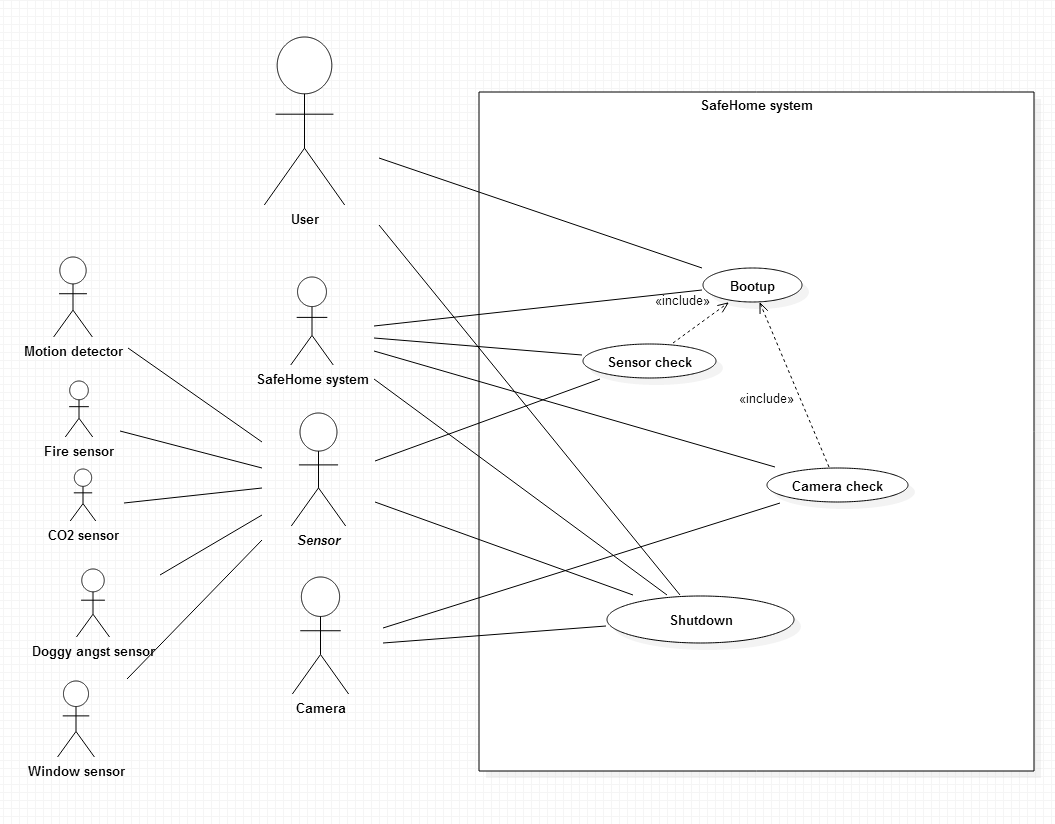 Configuration servicePassword registration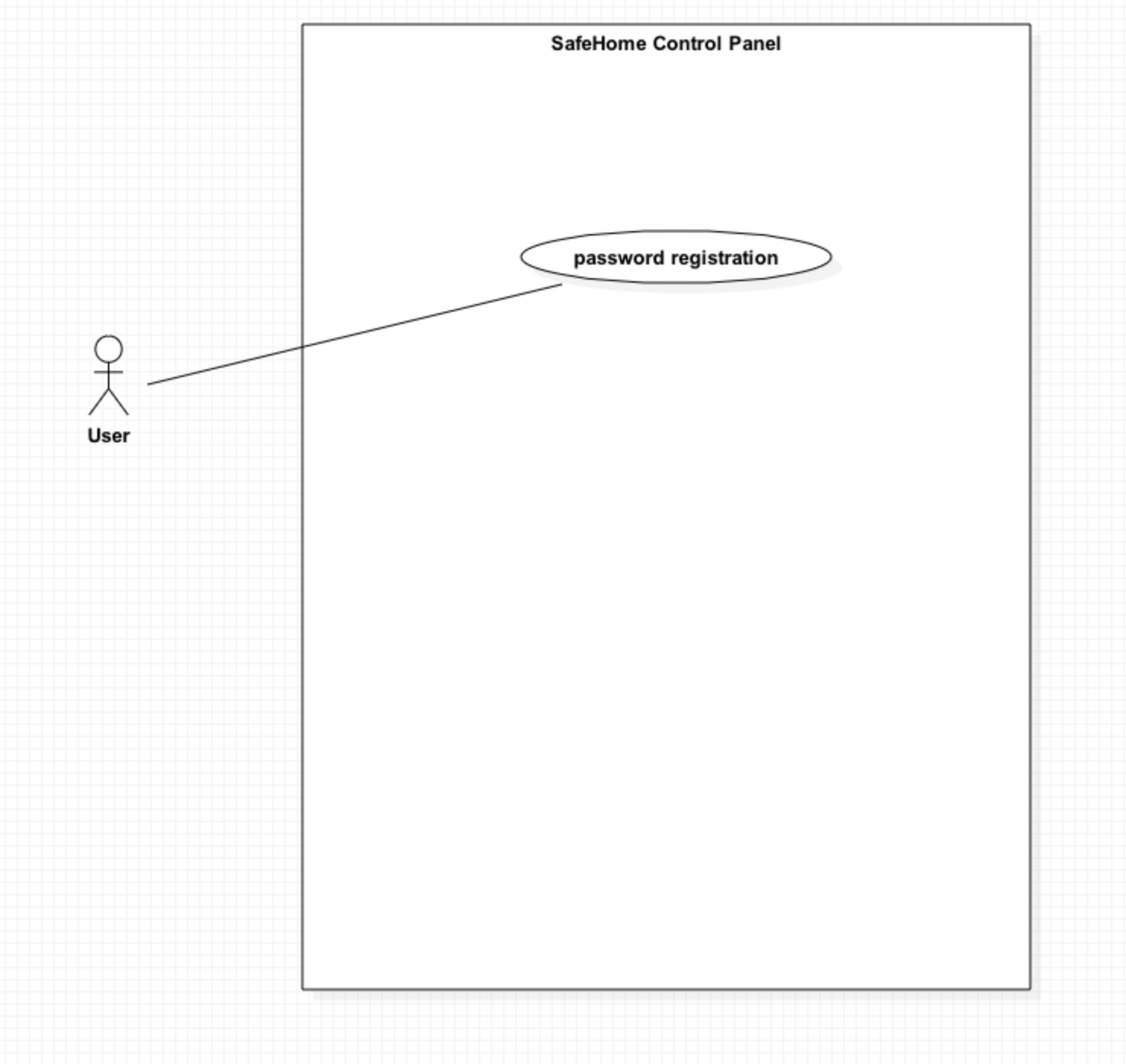 Password registration (web)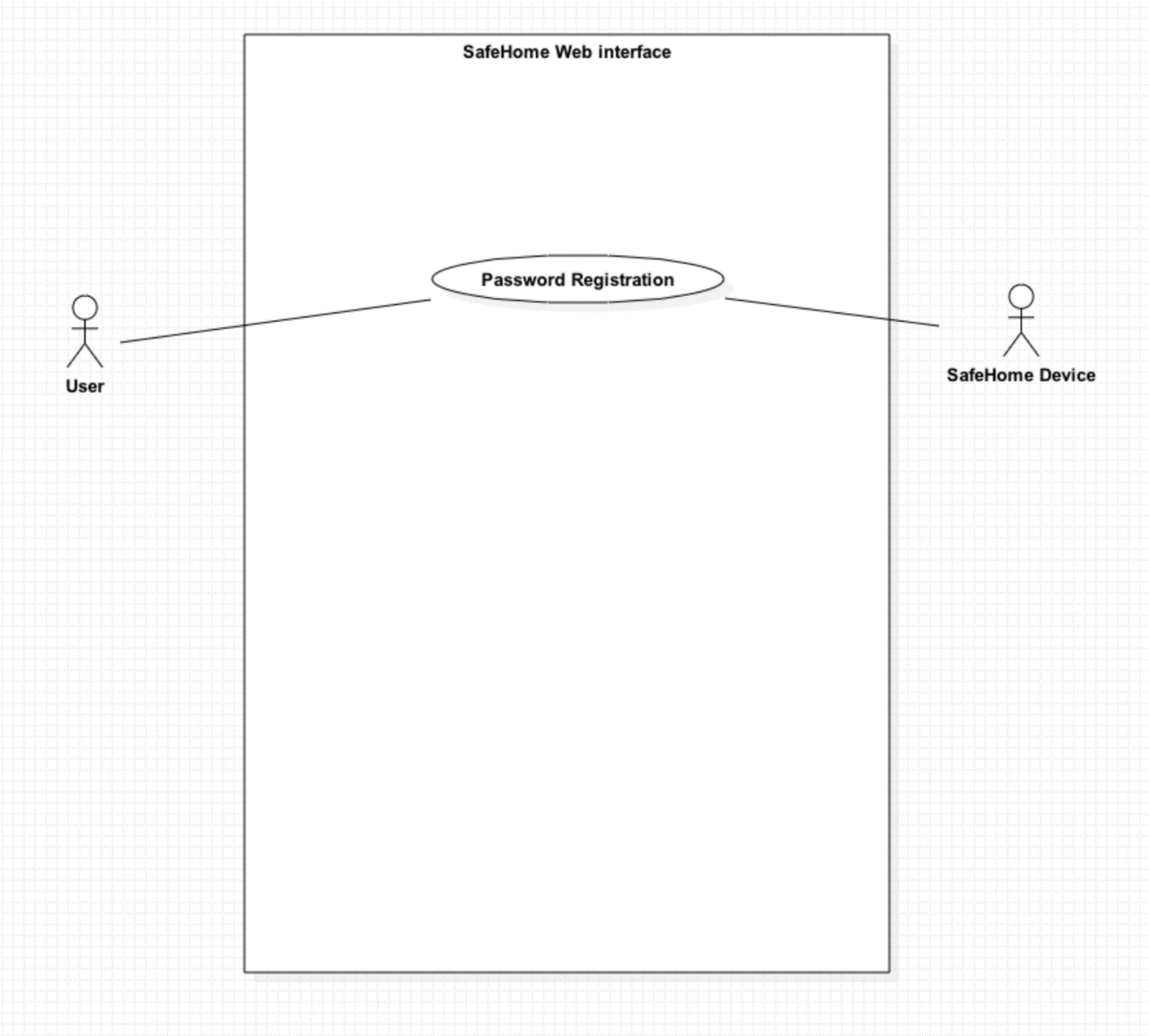 Grouping devices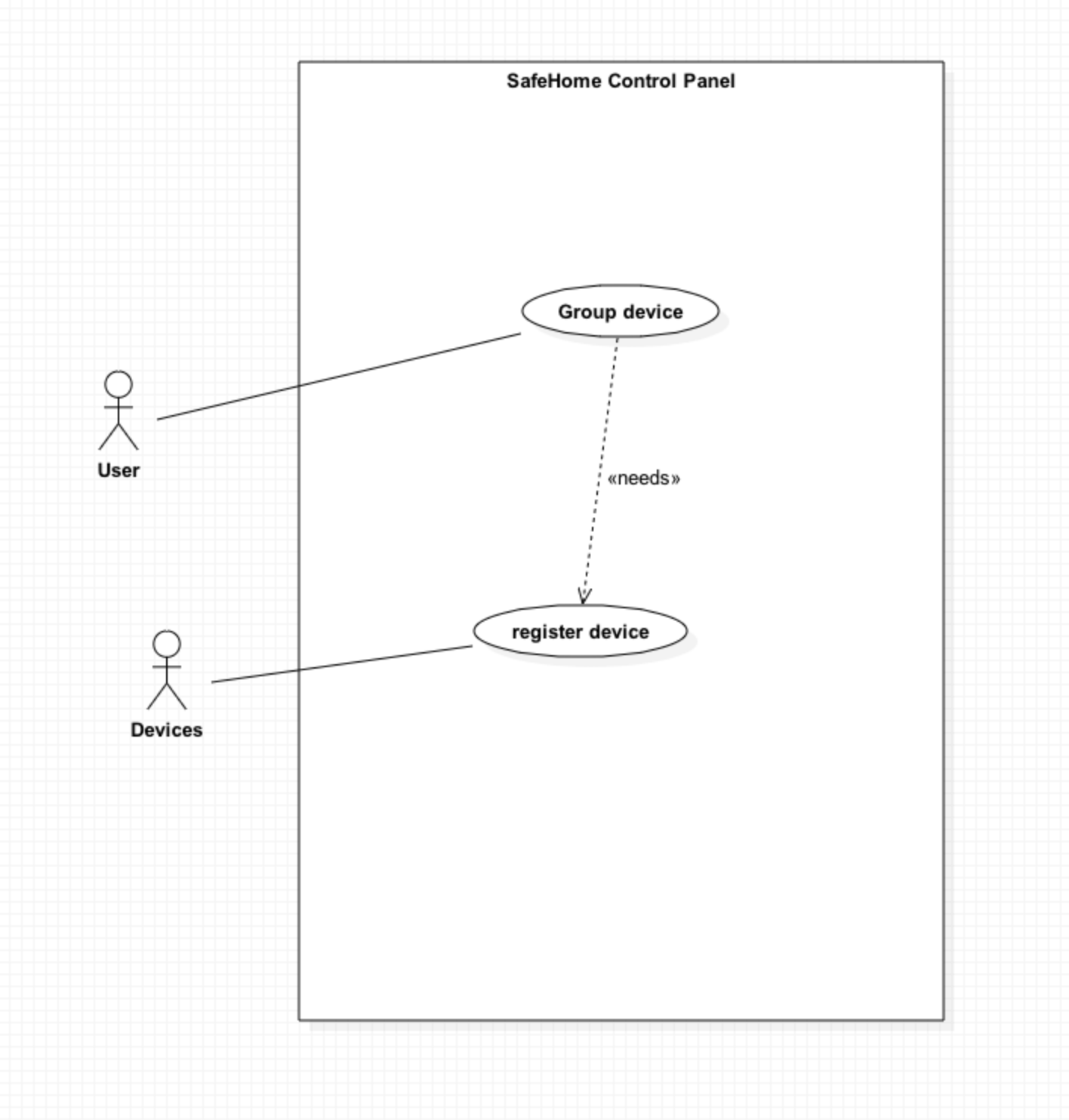 Web session timeout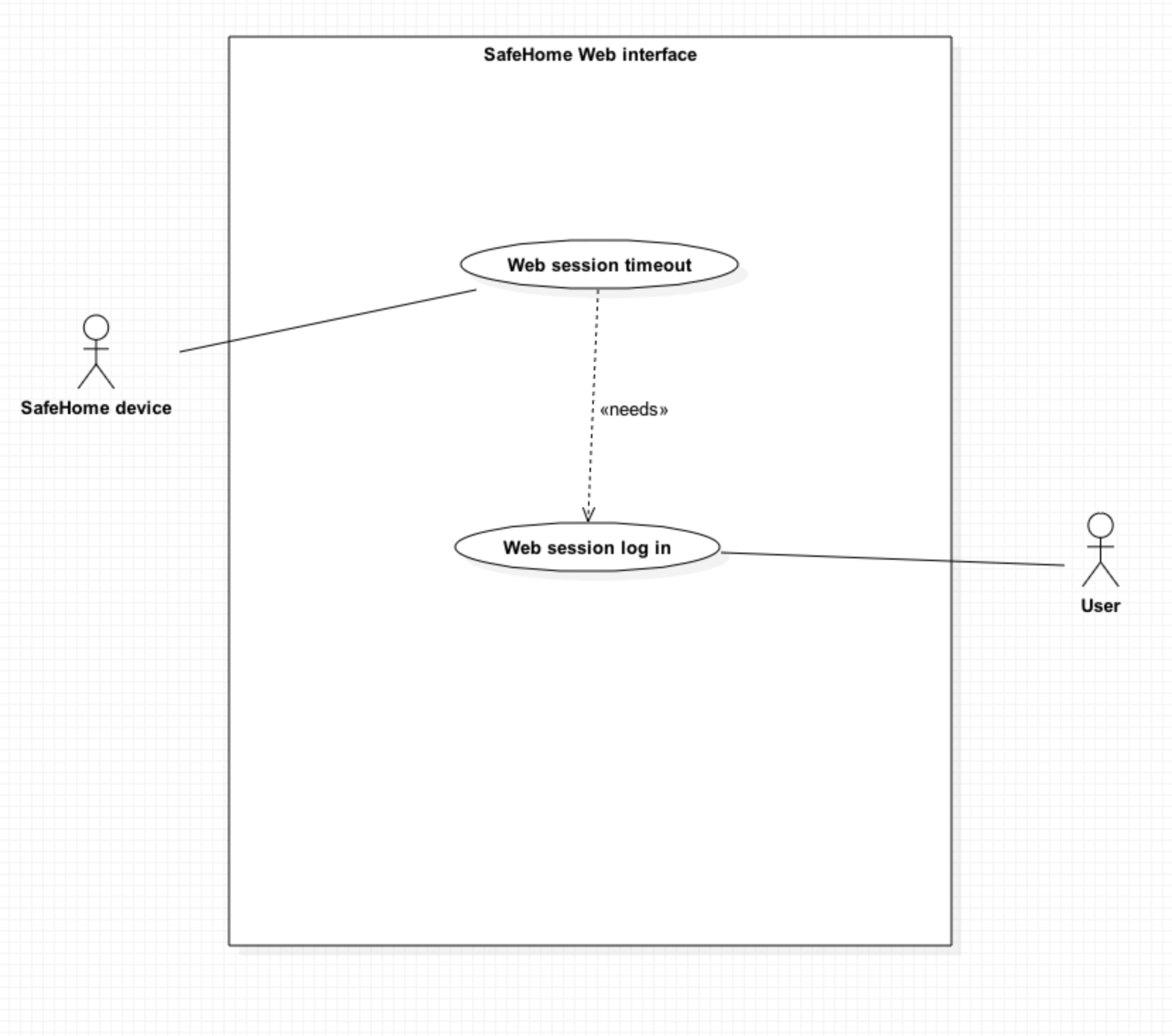 Real time security serviceArming-disarming devices and system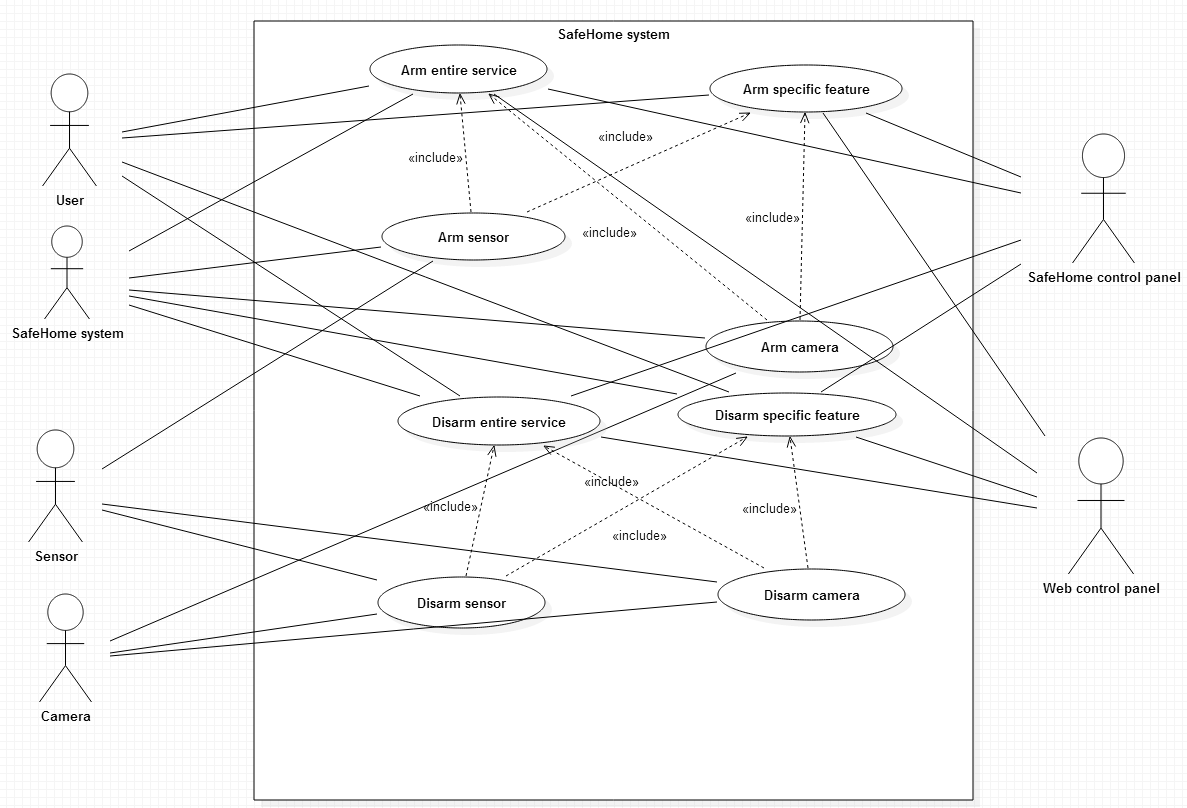 Setting travel mode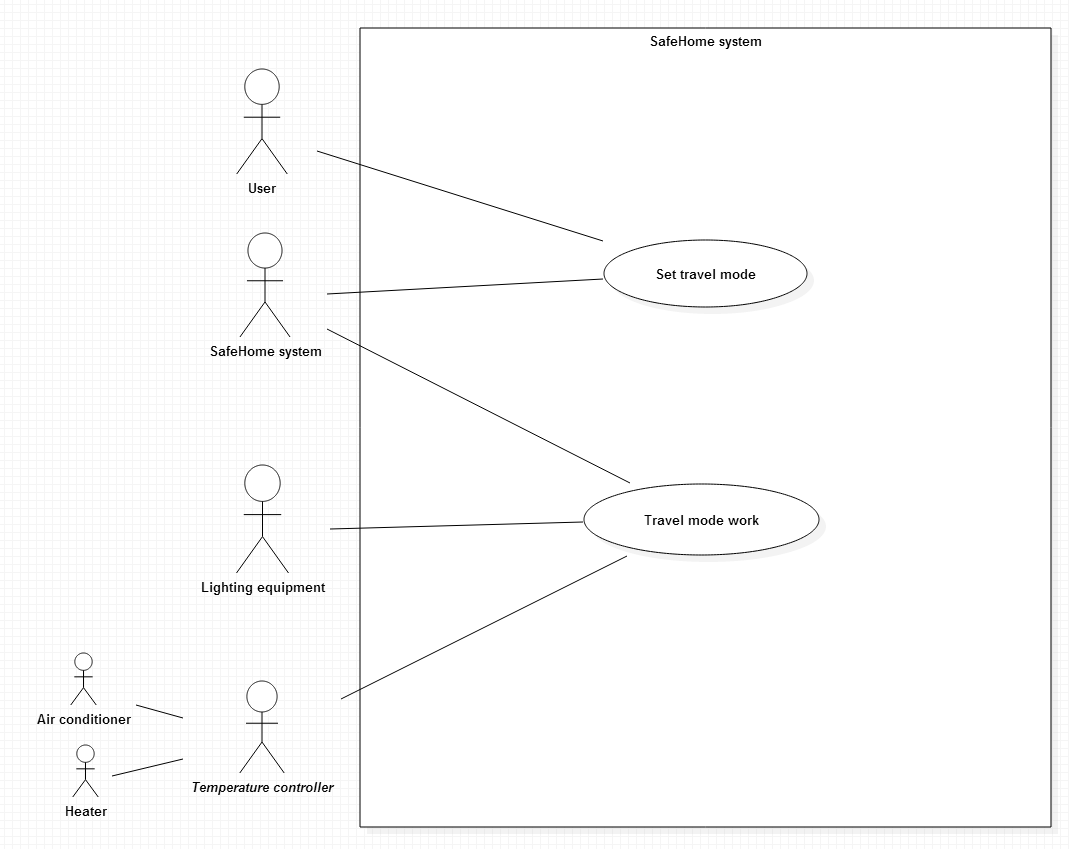 SafeHome security system(sensor and camera actuator part)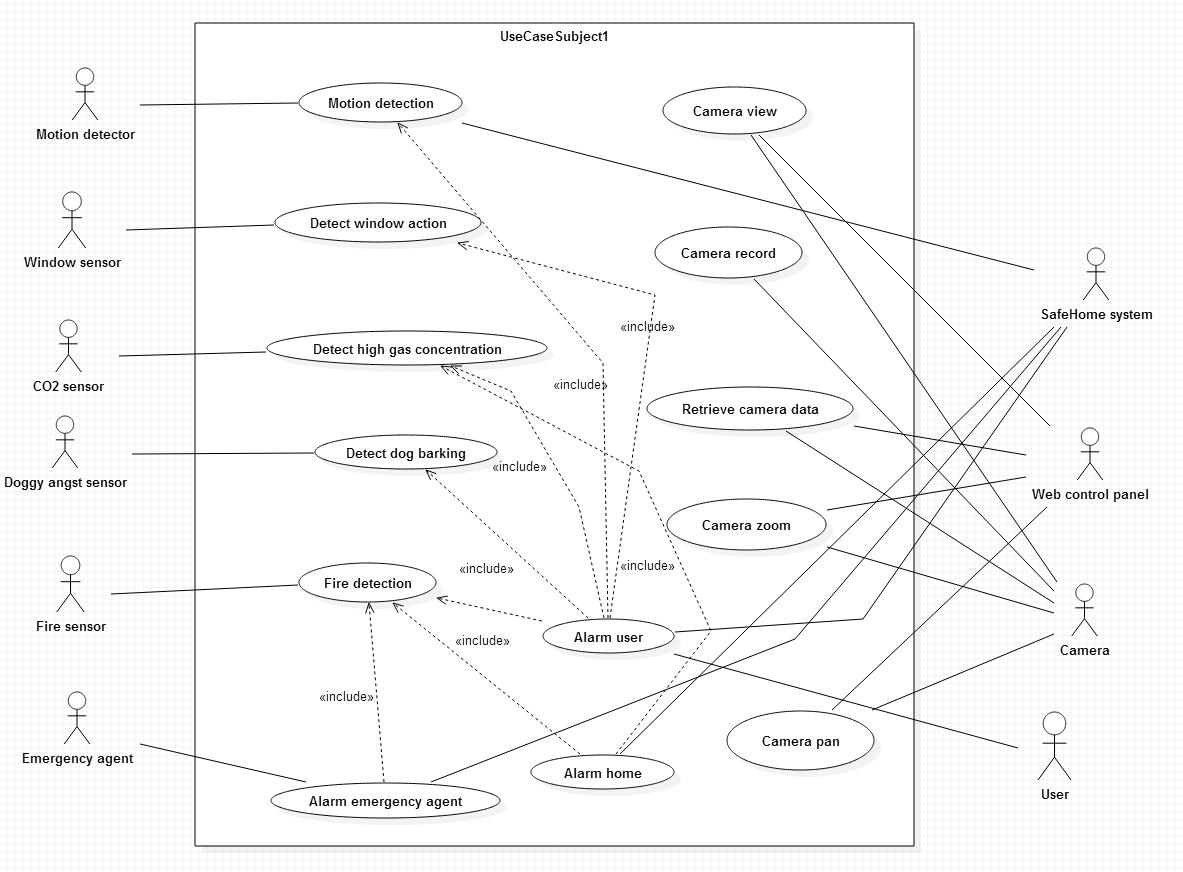  User-requested information retrieval serviceRetrieve ID and PW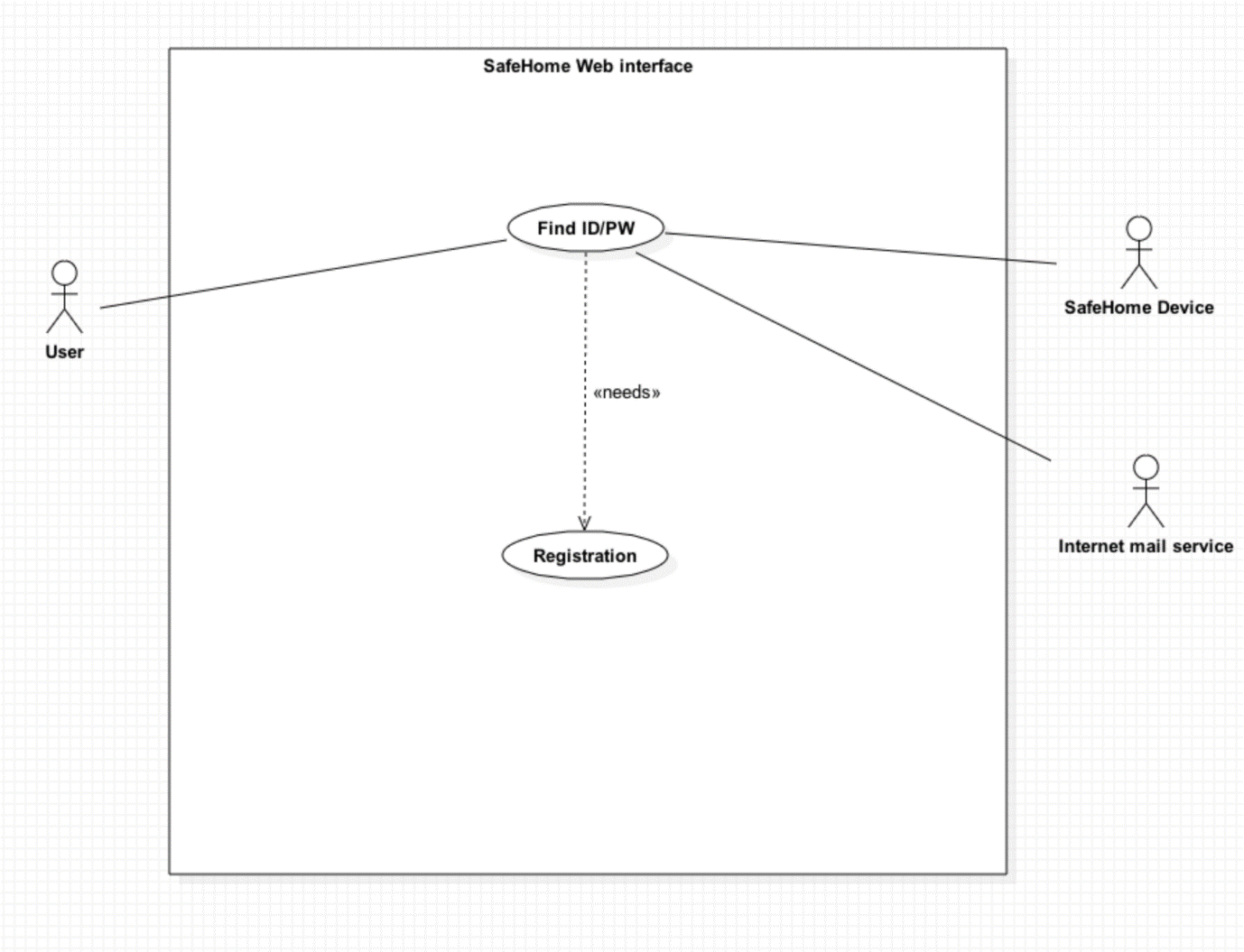 Report system usage pattern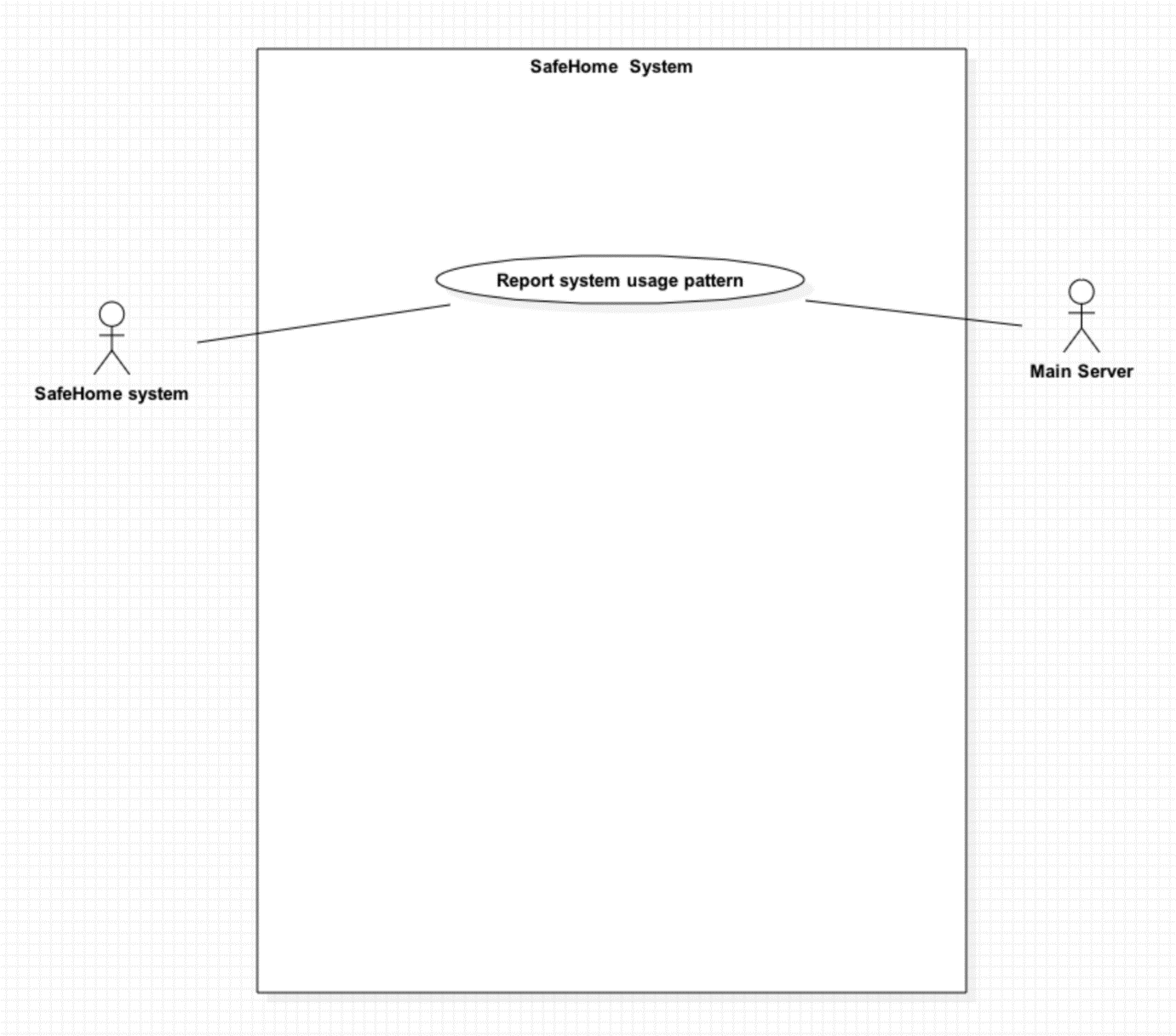 Report web page access history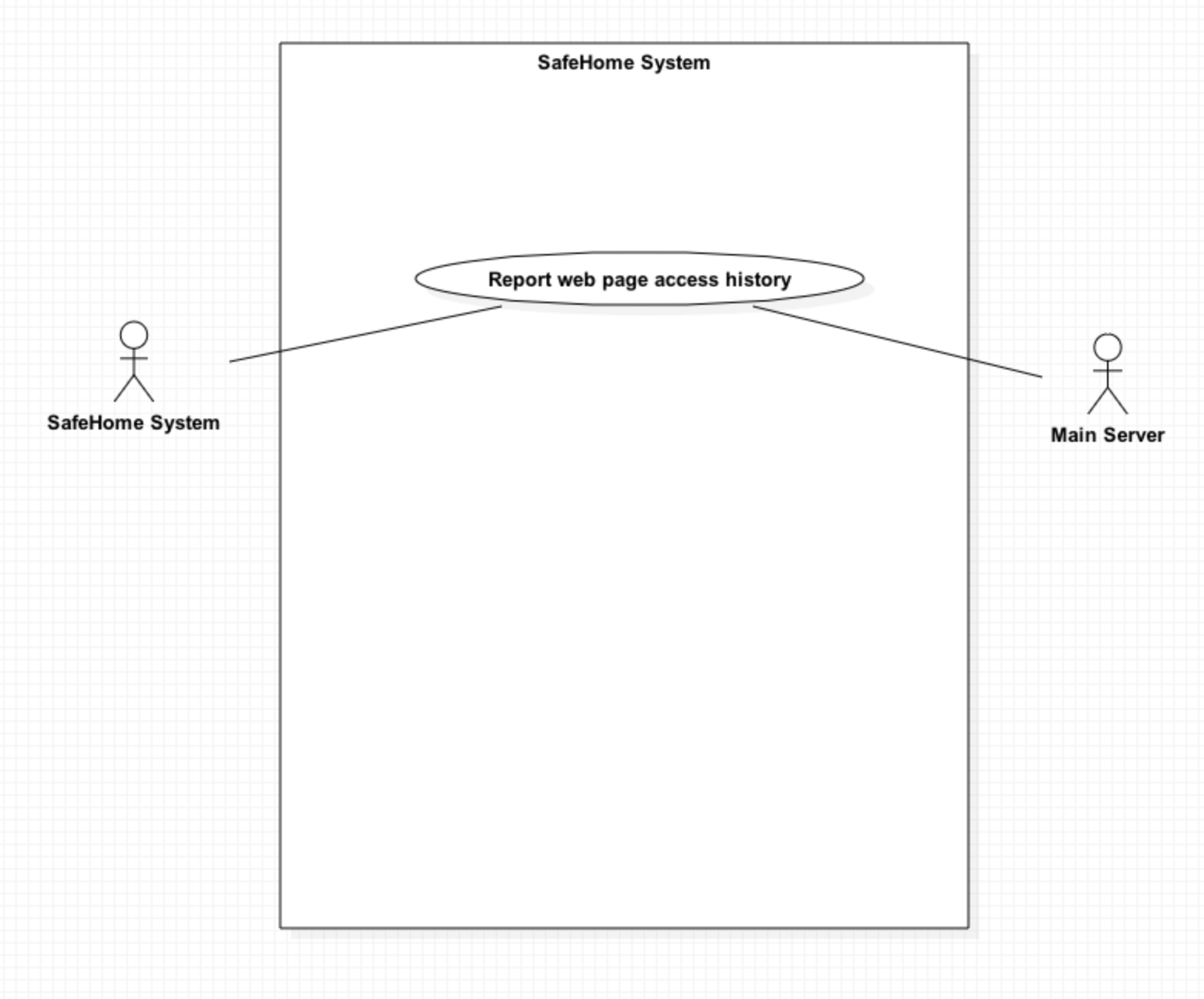 Use casesSafeHome bootup/shutdown serviceSafeHome bootupSensor checkCamera checkShutdownSafeHome configuration service3.2.1. Password registration – Control panelPassword registration – WebGrouping devicesWeb session timeoutSafeHome real-time security serviceArm-systemArm-deviceDisarm-systemDisarm-deviceAlarm-houseAlarm-userAlarm-emergency-agentSet travel modeDetect motionDetect window actionDetect high gas concentrationFire detectionDetect dog barkingCamera viewCamera recordRetrieve CCTV dataCamera zoomCamera panUser-requested information retrieval serviceFinding ID/PasswordReporting system usage patternReporting web page access historySwimlane diagramSafeHome bootup/shutdown systemSafeHome bootup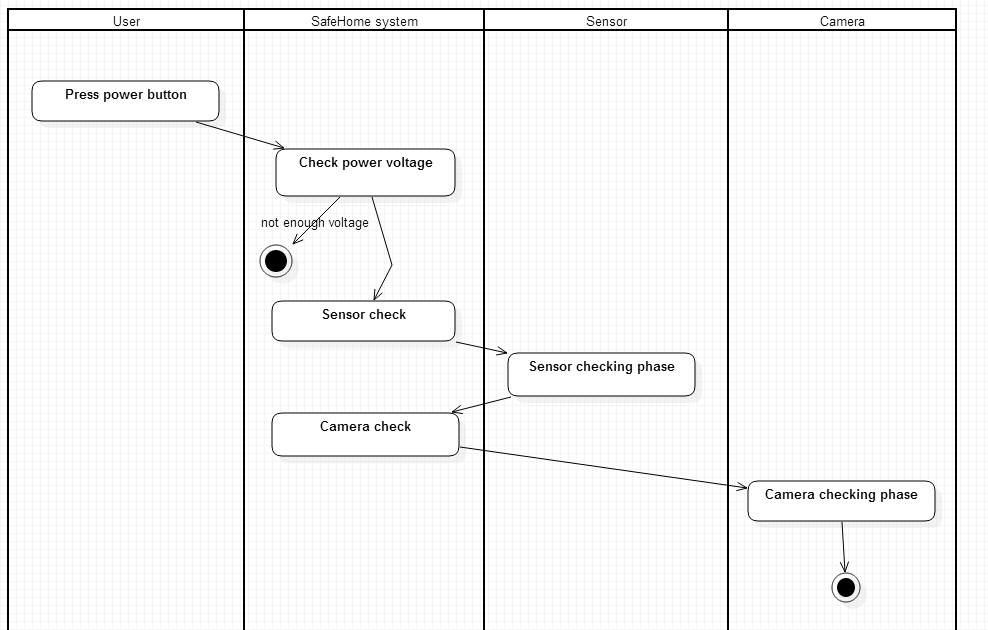 SafeHome shutdown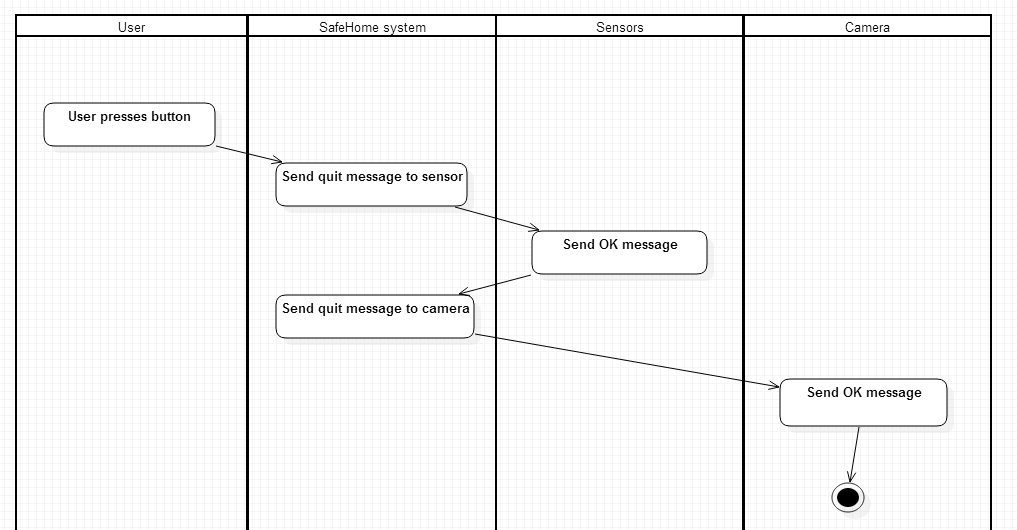 Configuration servicePassword registration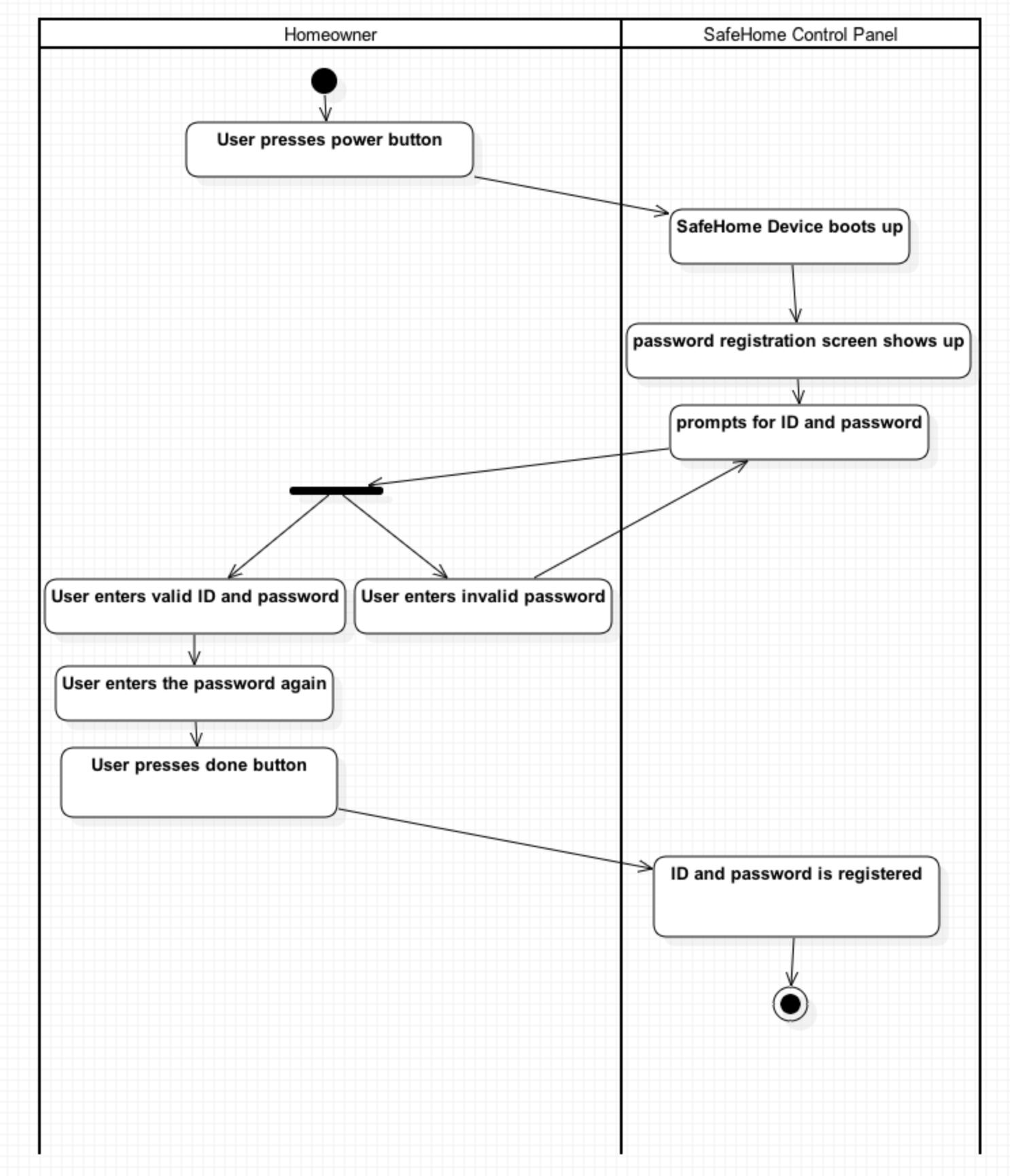 Password registration (web control panel)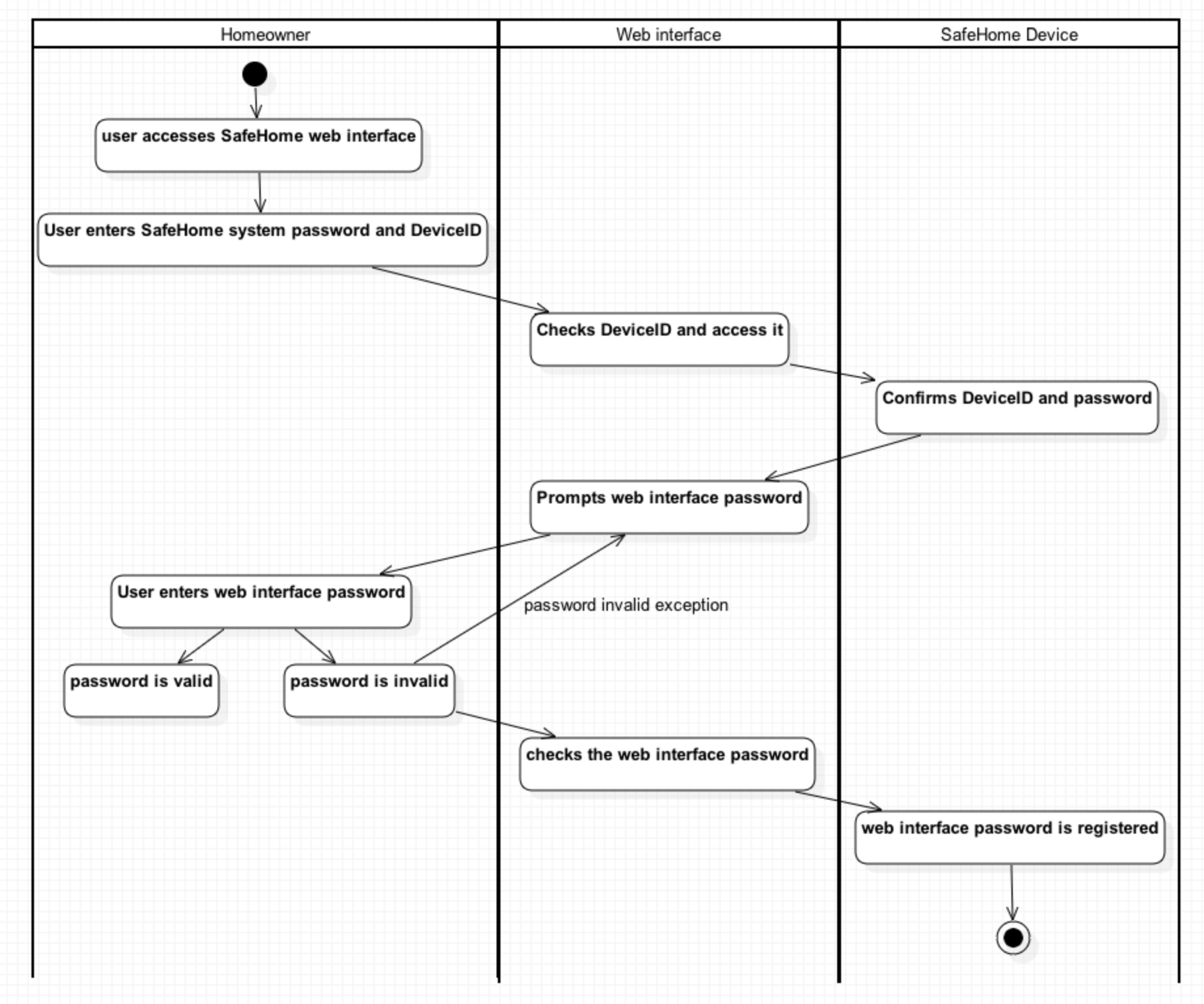 Grouping devices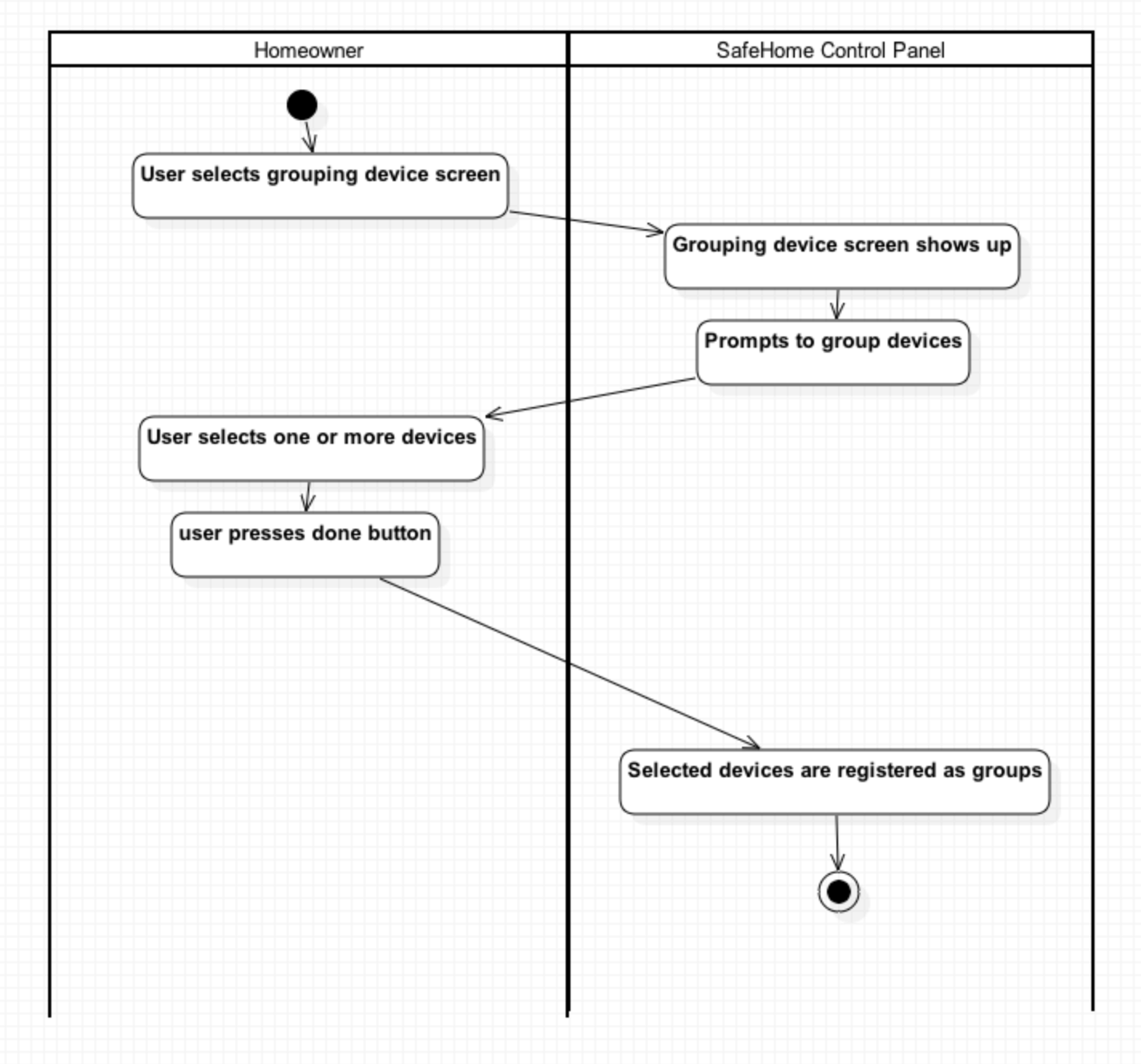 Web session timeout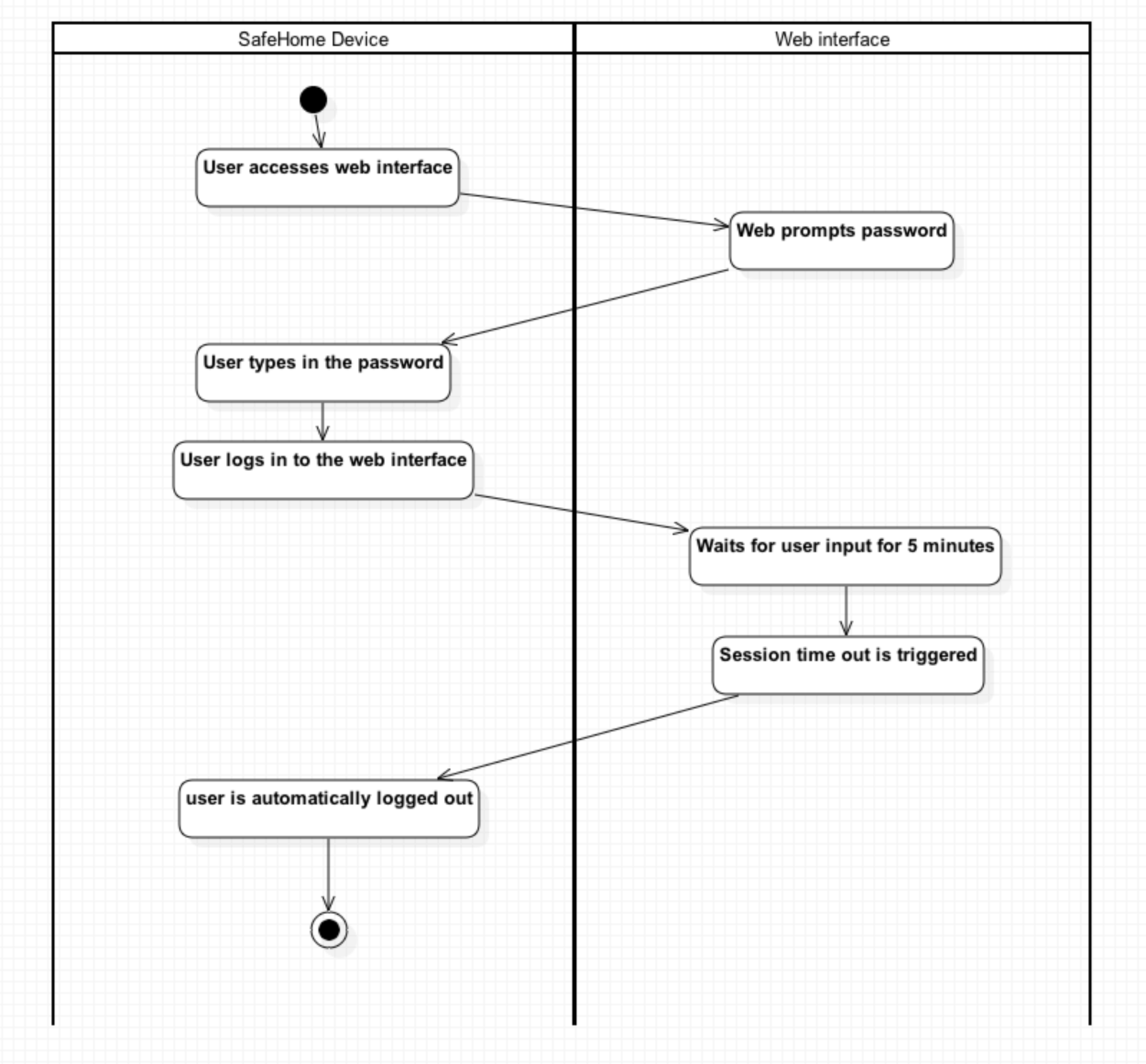 SafeHome real-time security serviceArming system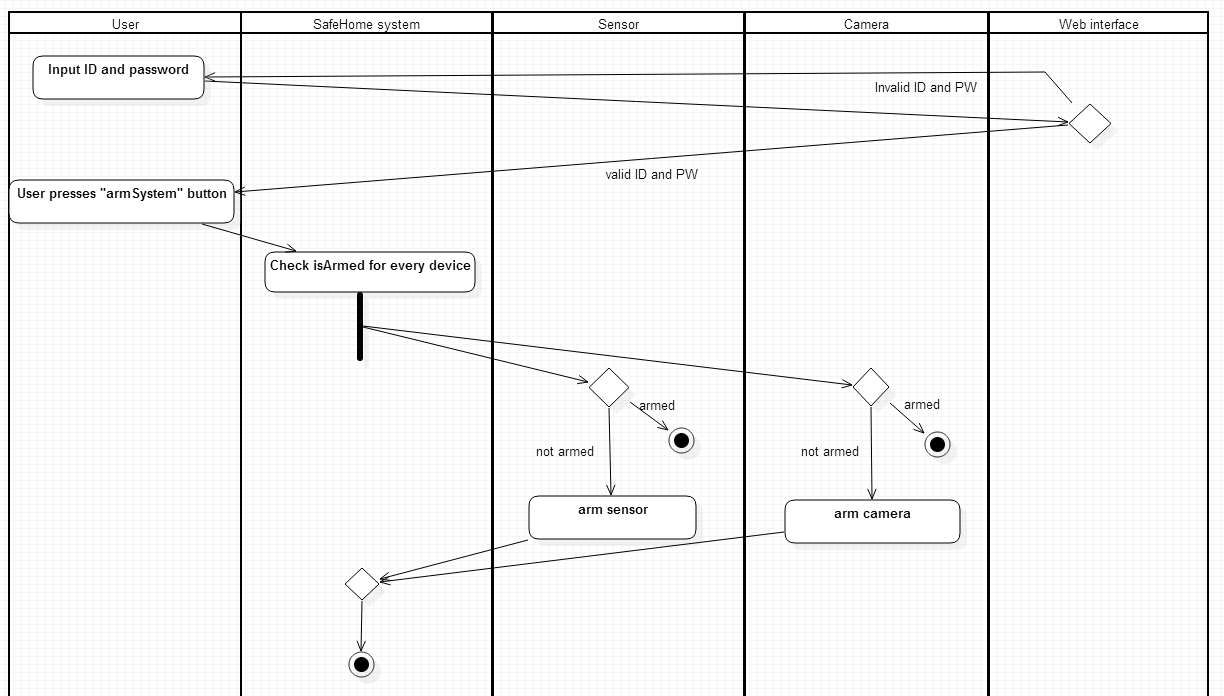 Arming device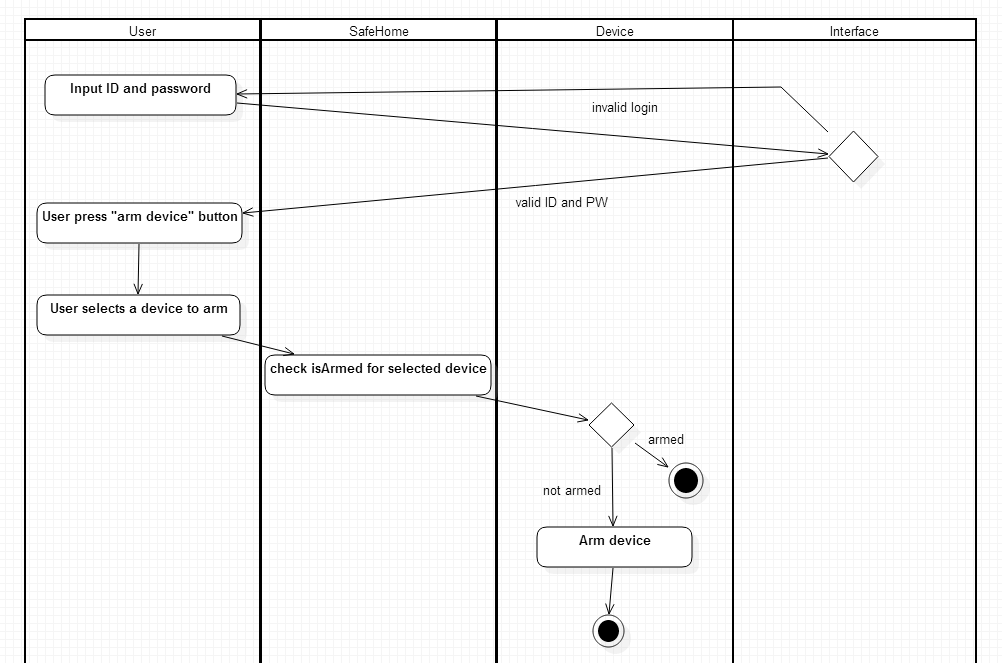 Disarming system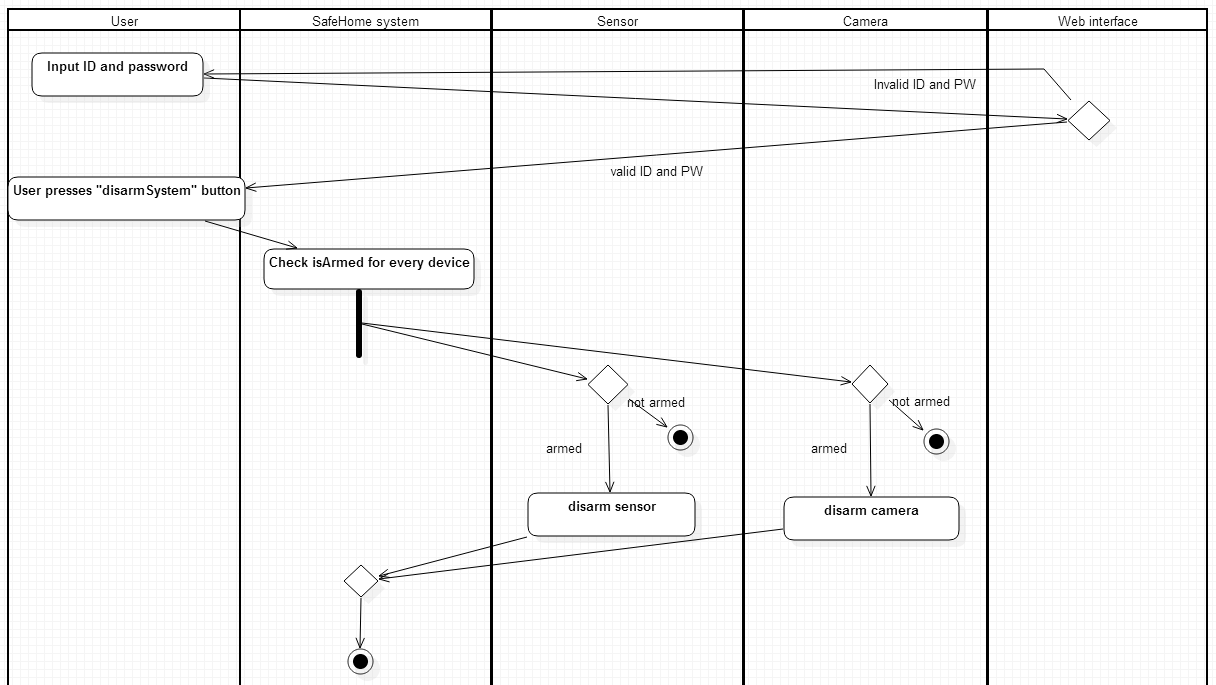 Disarming device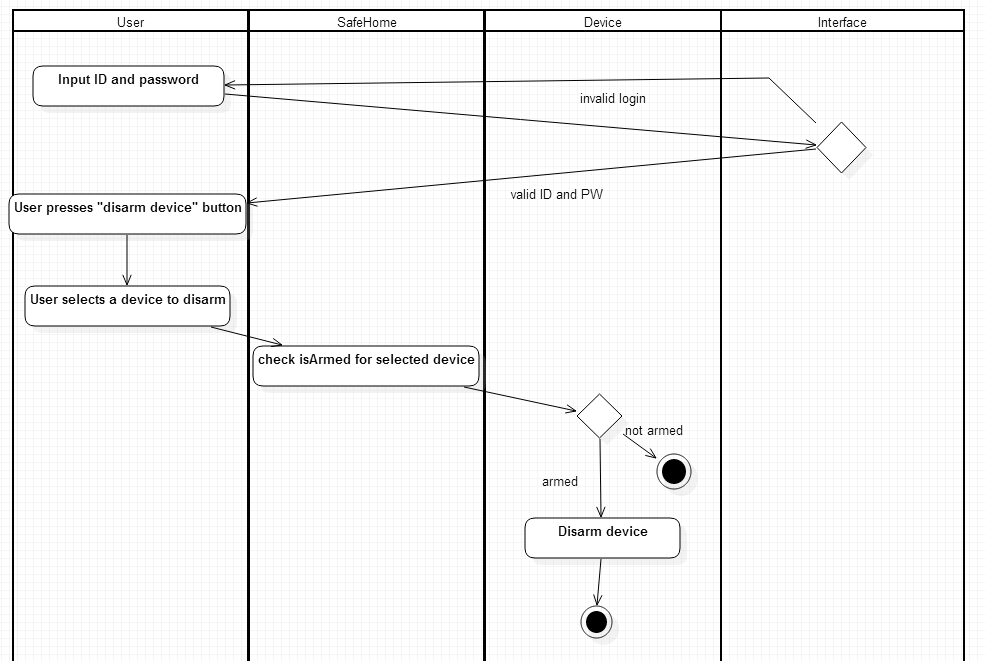 Set travel mode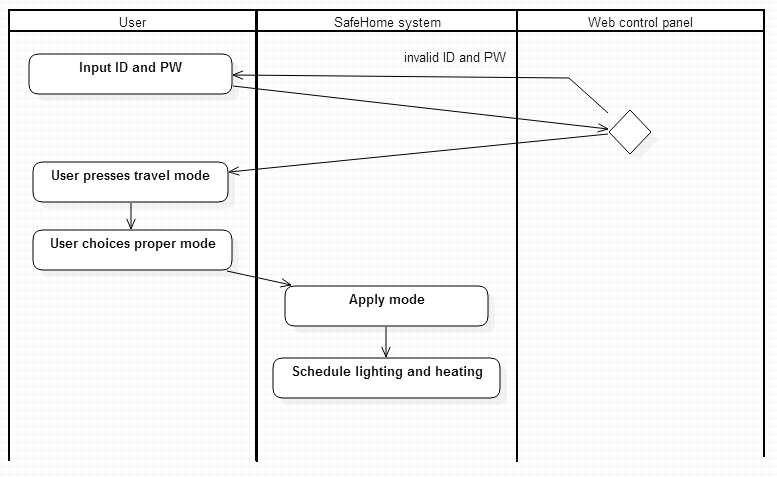 Detect motion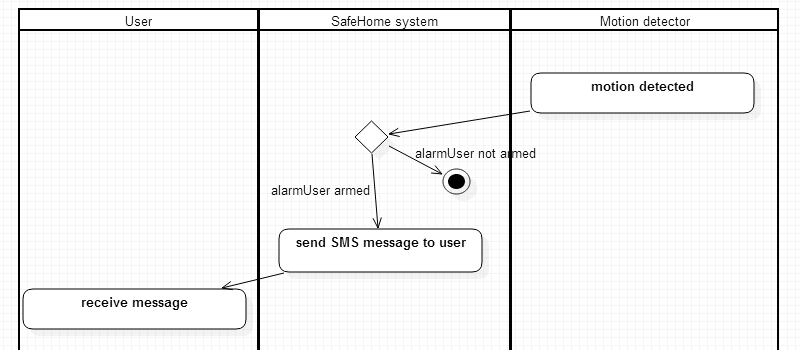 Detect window action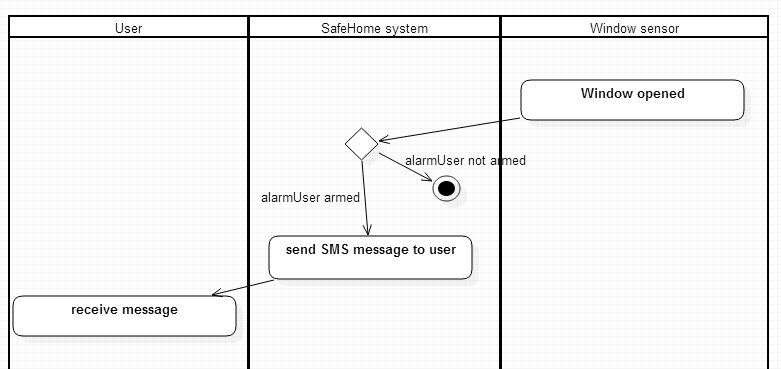 Detect high gas concentration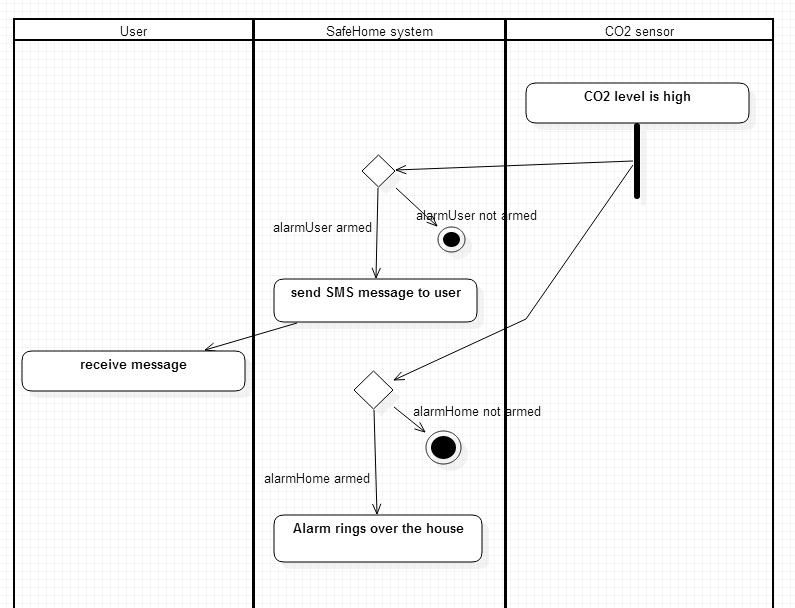 Fire detection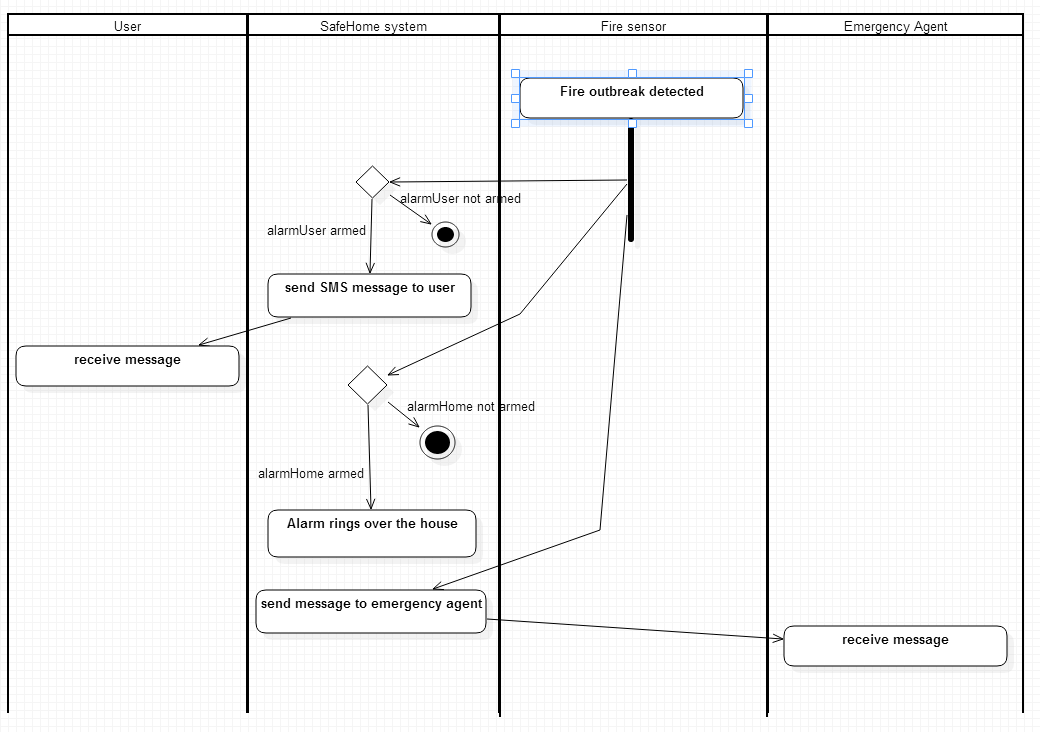 Detect dog barking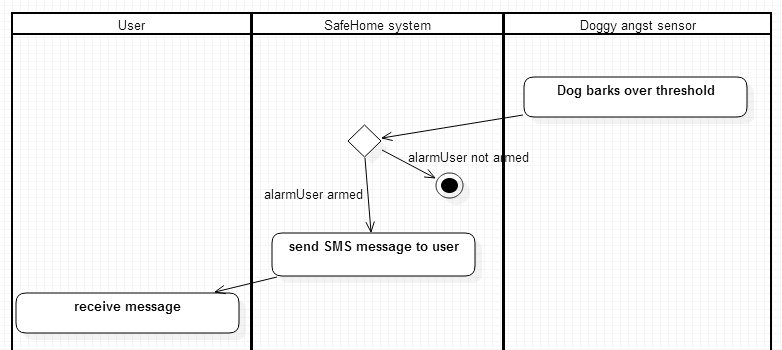 Camera viewing, zooming, panning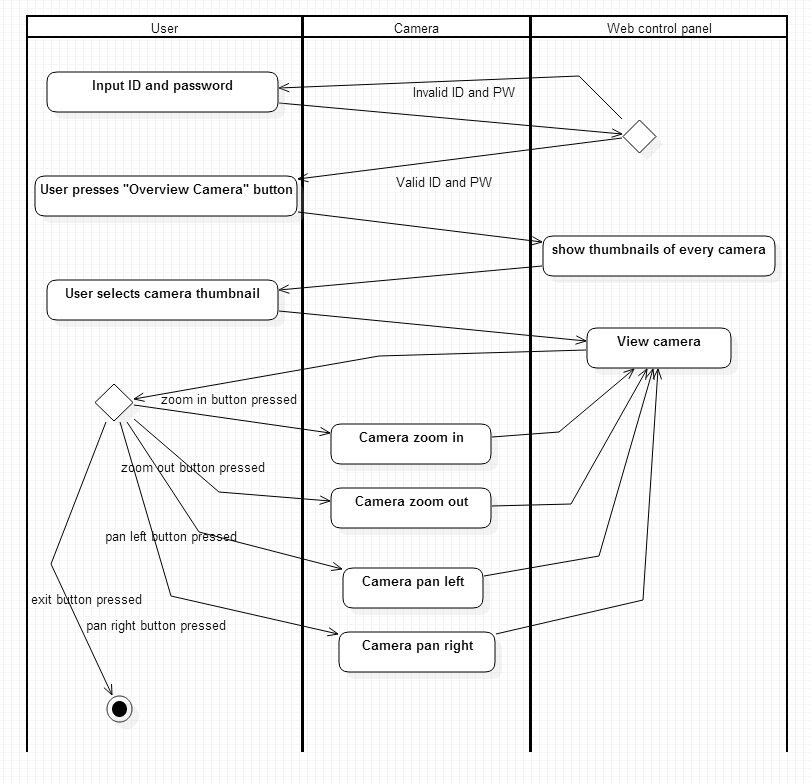 Retrieve camera data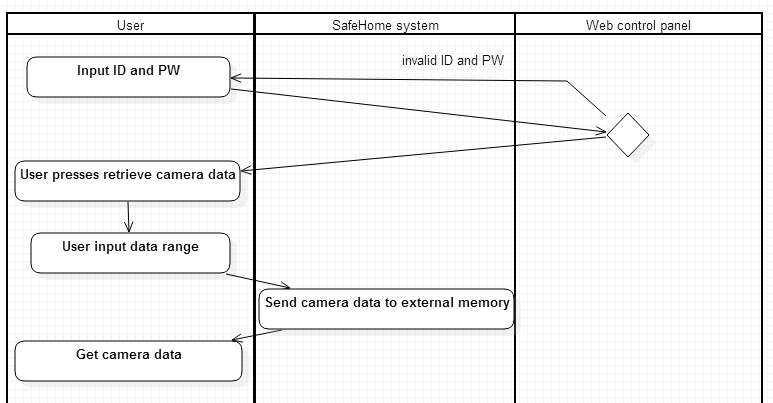 User-requested information retrieval serviceFind ID and PW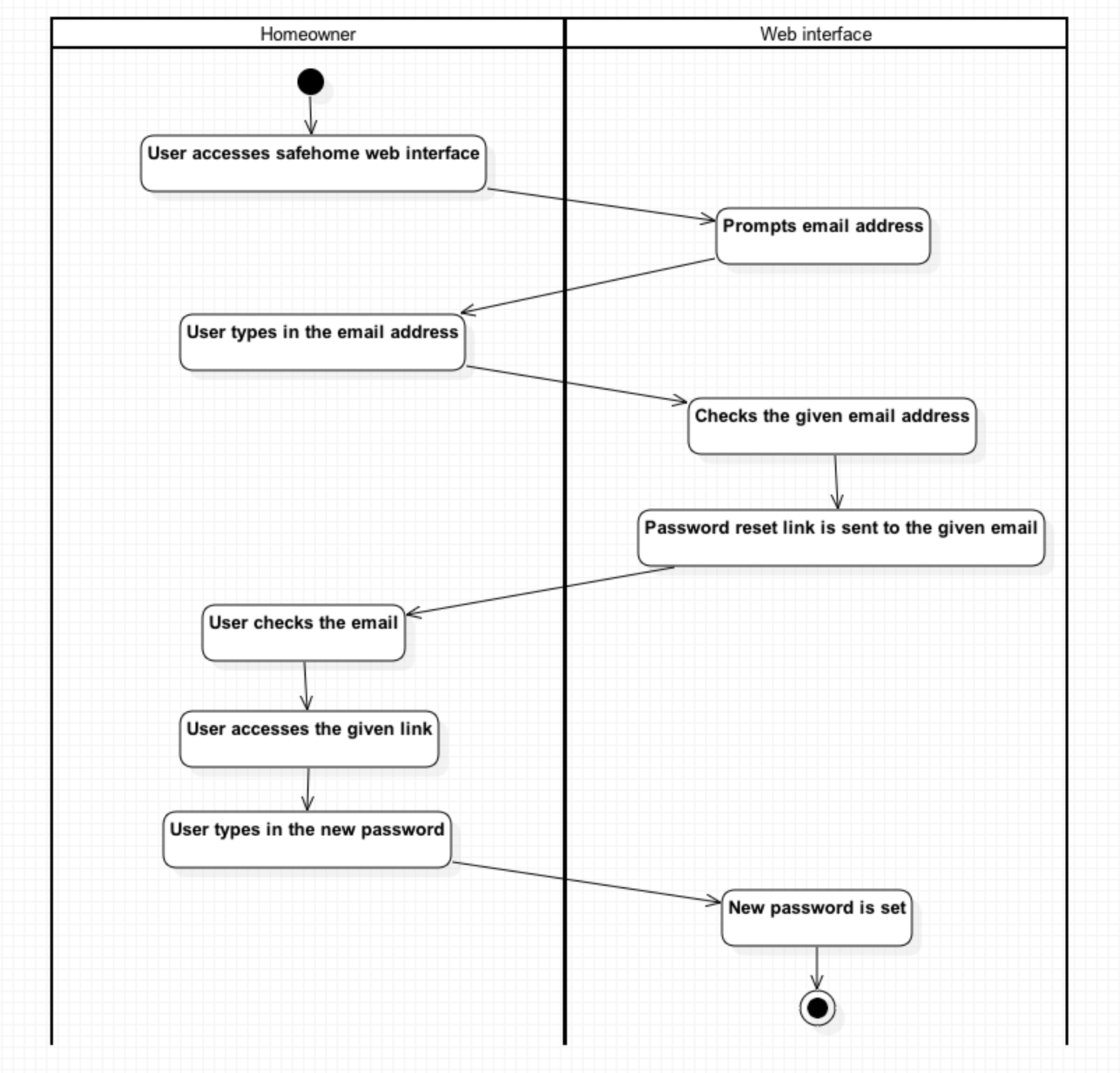 Report usage pattern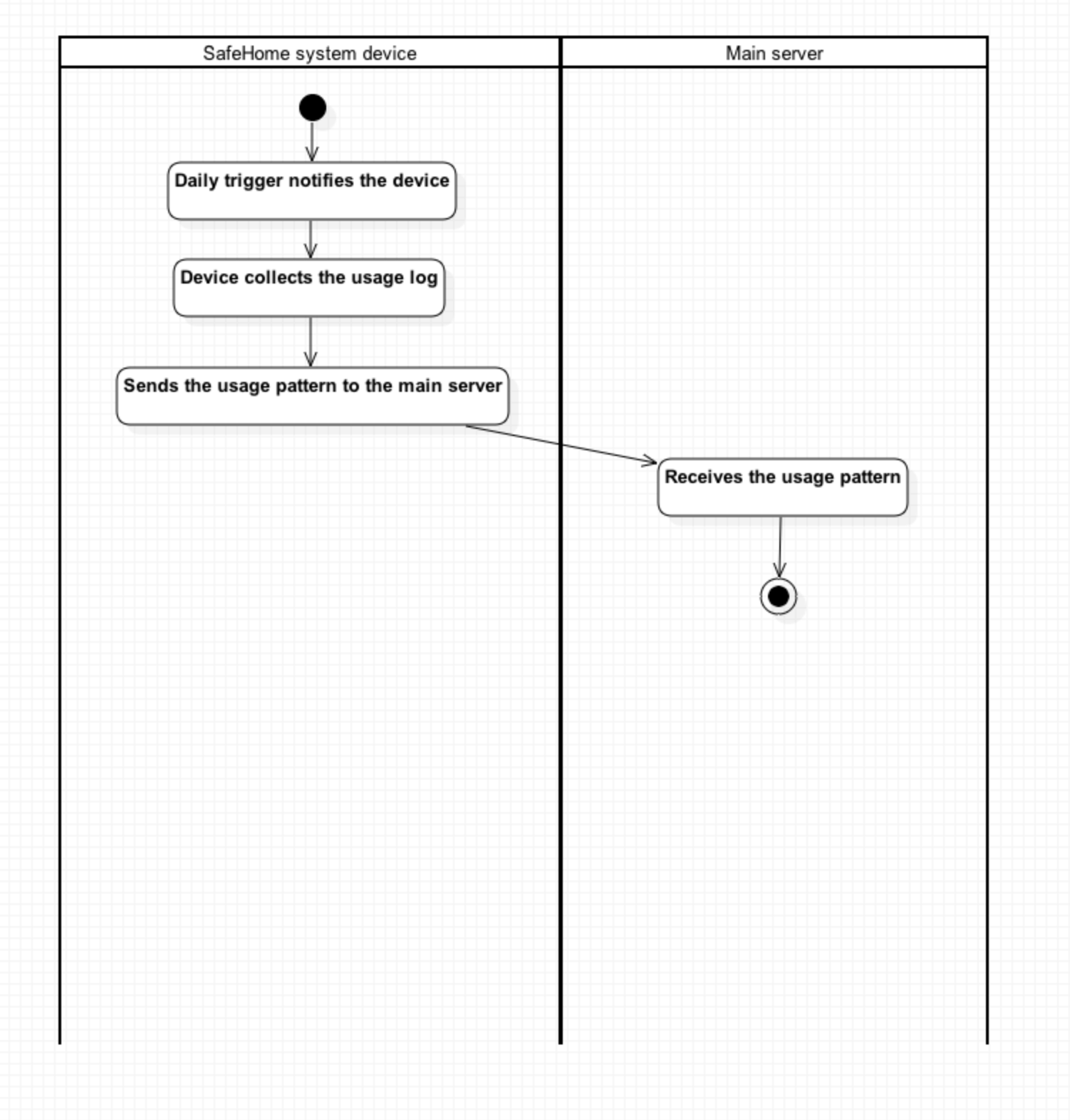 Report web page access history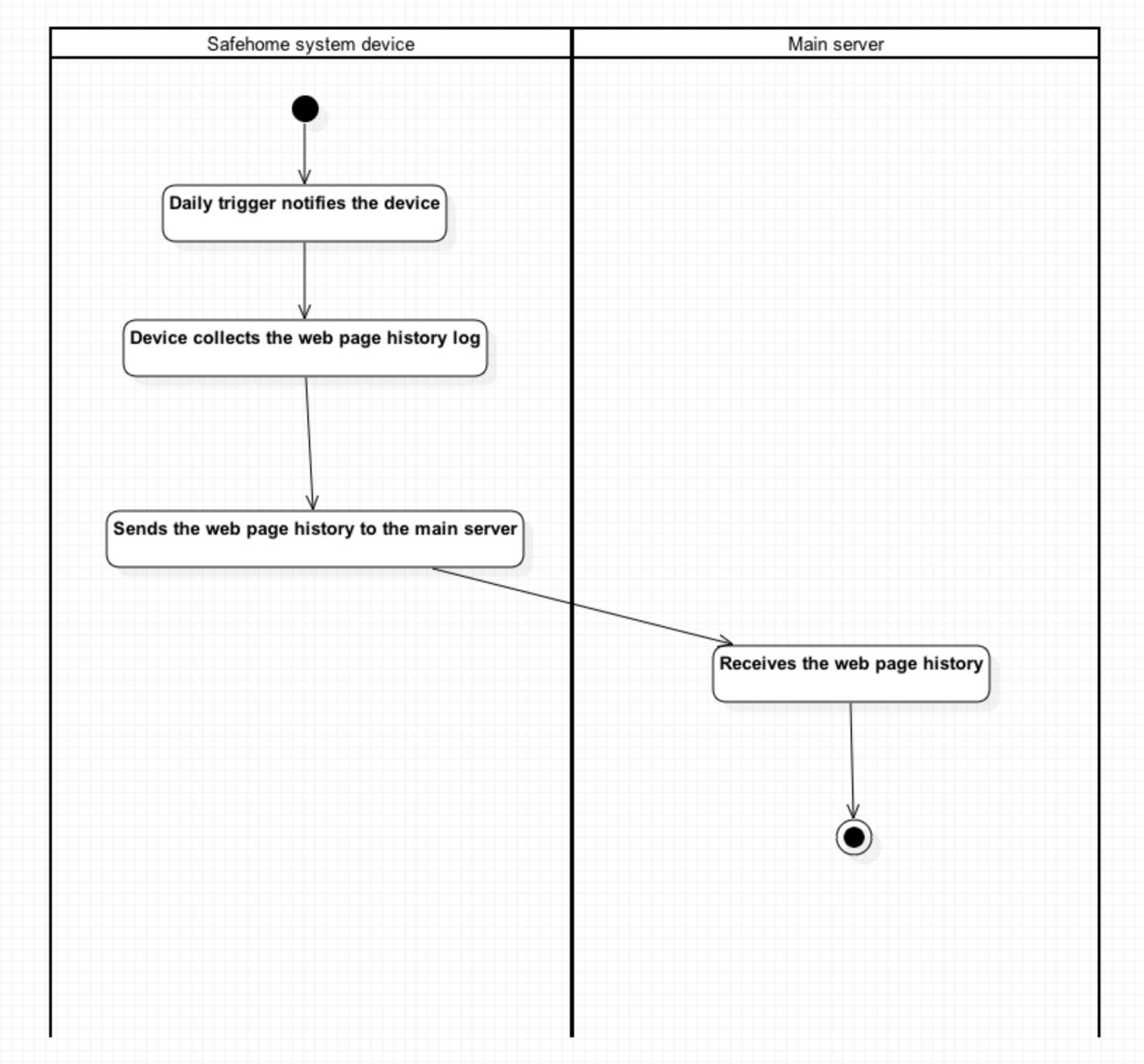 Authorship2 - Use cases2.1, 2.3 is written by Seokju Hong2.2, 2.4 is written by Young Seok Kim3 - Use case diagram3.1, 3.3 is written by Seokju Hong3.2, 3.4 is written by Young Seok Kim4 - Swimlane diagram4.1, 4.3 is written by Seokju Hong4.2, 4.4 is written by Young Seok KimFeature legendsSafeHome bootup/shutdown serviceSafeHome configuration serviceSafeHome real-time security serviceUser-requested information retrieval serviceUse case Number3.1.1Feature Number1Frequency of UseFrequentlyCreated date5/4/2015AuthorSeokju HongSeokju HongSeokju HongUpdated date5/4/2015Updated bySeokju HongRevision #0PriorityHighHighHighHighHighPrimary actorSafeHome system, UserSafeHome system, UserSafeHome system, UserSafeHome system, UserSafeHome system, UserTitleBootupBootupBootupBootupBootupPreconditionsSafeHome system is currently down.SafeHome system is currently down.SafeHome system is currently down.SafeHome system is currently down.SafeHome system is currently down.TriggerThe user presses power button of the SafeHome system.The user presses power button of the SafeHome system.The user presses power button of the SafeHome system.The user presses power button of the SafeHome system.The user presses power button of the SafeHome system.PostconditionsSafeHome system is booted up and perform sensor checking.SafeHome system is booted up and perform sensor checking.SafeHome system is booted up and perform sensor checking.SafeHome system is booted up and perform sensor checking.SafeHome system is booted up and perform sensor checking.Main success scenarioThe user presses power button of the SafeHome system.The SafeHome system checks voltage of connected power source.If power source has enough voltage, SafeHome boots up.The user presses power button of the SafeHome system.The SafeHome system checks voltage of connected power source.If power source has enough voltage, SafeHome boots up.The user presses power button of the SafeHome system.The SafeHome system checks voltage of connected power source.If power source has enough voltage, SafeHome boots up.The user presses power button of the SafeHome system.The SafeHome system checks voltage of connected power source.If power source has enough voltage, SafeHome boots up.The user presses power button of the SafeHome system.The SafeHome system checks voltage of connected power source.If power source has enough voltage, SafeHome boots up.Exceptions2a. The SafeHome system is not connected to the power source with proper voltage2a1. The SafeHome system aborts to boot up, and shut down.2a. The SafeHome system is not connected to the power source with proper voltage2a1. The SafeHome system aborts to boot up, and shut down.2a. The SafeHome system is not connected to the power source with proper voltage2a1. The SafeHome system aborts to boot up, and shut down.2a. The SafeHome system is not connected to the power source with proper voltage2a1. The SafeHome system aborts to boot up, and shut down.2a. The SafeHome system is not connected to the power source with proper voltage2a1. The SafeHome system aborts to boot up, and shut down.Use case Number3.1.2Feature Number1Frequency of UseFrequentlyCreated date5/4/2015AuthorSeokju HongSeokju HongSeokju HongUpdated date5/4/2015Updated bySeokju HongRevision #0PriorityHighHighHighHighHighPrimary actorSafeHome system, SensorSafeHome system, SensorSafeHome system, SensorSafeHome system, SensorSafeHome system, SensorTitleSensor checkSensor checkSensor checkSensor checkSensor checkPreconditionsSafeHome system is just booted up.SafeHome system is just booted up.SafeHome system is just booted up.SafeHome system is just booted up.SafeHome system is just booted up.TriggerTriggered automatically right after booting.Triggered automatically right after booting.Triggered automatically right after booting.Triggered automatically right after booting.Triggered automatically right after booting.PostconditionsSafeHome system checked all sensors, and perform sensor checking.SafeHome system checked all sensors, and perform sensor checking.SafeHome system checked all sensors, and perform sensor checking.SafeHome system checked all sensors, and perform sensor checking.SafeHome system checked all sensors, and perform sensor checking.Main success scenarioThe SafeHome system calls sensor checking method.The SafeHome system sends “MEASURE” message to every sensors.Every sensor sends its current value to the SafeHome system.The SafeHome receives sensors’ message and check every value whether it is in proper range(normal state).The SafeHome system calls sensor checking method.The SafeHome system sends “MEASURE” message to every sensors.Every sensor sends its current value to the SafeHome system.The SafeHome receives sensors’ message and check every value whether it is in proper range(normal state).The SafeHome system calls sensor checking method.The SafeHome system sends “MEASURE” message to every sensors.Every sensor sends its current value to the SafeHome system.The SafeHome receives sensors’ message and check every value whether it is in proper range(normal state).The SafeHome system calls sensor checking method.The SafeHome system sends “MEASURE” message to every sensors.Every sensor sends its current value to the SafeHome system.The SafeHome receives sensors’ message and check every value whether it is in proper range(normal state).The SafeHome system calls sensor checking method.The SafeHome system sends “MEASURE” message to every sensors.Every sensor sends its current value to the SafeHome system.The SafeHome receives sensors’ message and check every value whether it is in proper range(normal state).Exceptions4a. Sensor value is invalid value or sensor does not send any message to the SafeHome system.(timeout)4a1. The SafeHome system sends “MEASURE” message to the sensor.4a2. If checking session fail for 3 times, the SafeHome system makes log about the broken sensor.4a. Sensor value is invalid value or sensor does not send any message to the SafeHome system.(timeout)4a1. The SafeHome system sends “MEASURE” message to the sensor.4a2. If checking session fail for 3 times, the SafeHome system makes log about the broken sensor.4a. Sensor value is invalid value or sensor does not send any message to the SafeHome system.(timeout)4a1. The SafeHome system sends “MEASURE” message to the sensor.4a2. If checking session fail for 3 times, the SafeHome system makes log about the broken sensor.4a. Sensor value is invalid value or sensor does not send any message to the SafeHome system.(timeout)4a1. The SafeHome system sends “MEASURE” message to the sensor.4a2. If checking session fail for 3 times, the SafeHome system makes log about the broken sensor.4a. Sensor value is invalid value or sensor does not send any message to the SafeHome system.(timeout)4a1. The SafeHome system sends “MEASURE” message to the sensor.4a2. If checking session fail for 3 times, the SafeHome system makes log about the broken sensor.Use case Number3.1.3Feature Number1Frequency of UseFrequentlyCreated date5/4/2015AuthorSeokju HongSeokju HongSeokju HongUpdated date5/4/2015Updated bySeokju HongRevision #0PriorityHighHighHighHighHighPrimary actorSafeHome system, CameraSafeHome system, CameraSafeHome system, CameraSafeHome system, CameraSafeHome system, CameraTitleCamera checkCamera checkCamera checkCamera checkCamera checkPreconditionsSafeHome system just checked every sensor.SafeHome system just checked every sensor.SafeHome system just checked every sensor.SafeHome system just checked every sensor.SafeHome system just checked every sensor.TriggerTriggered automatically right after sensor checking.Triggered automatically right after sensor checking.Triggered automatically right after sensor checking.Triggered automatically right after sensor checking.Triggered automatically right after sensor checking.PostconditionsSafeHome system checked all cameras and ready to operate every system.SafeHome system checked all cameras and ready to operate every system.SafeHome system checked all cameras and ready to operate every system.SafeHome system checked all cameras and ready to operate every system.SafeHome system checked all cameras and ready to operate every system.Main success scenarioThe SafeHome system calls camera checking method.The SafeHome system sends “HELLO” message to every cameras.Every camera sends “OK” message to the SafeHome system.The SafeHome receives sensors’ message.The SafeHome system calls camera checking method.The SafeHome system sends “HELLO” message to every cameras.Every camera sends “OK” message to the SafeHome system.The SafeHome receives sensors’ message.The SafeHome system calls camera checking method.The SafeHome system sends “HELLO” message to every cameras.Every camera sends “OK” message to the SafeHome system.The SafeHome receives sensors’ message.The SafeHome system calls camera checking method.The SafeHome system sends “HELLO” message to every cameras.Every camera sends “OK” message to the SafeHome system.The SafeHome receives sensors’ message.The SafeHome system calls camera checking method.The SafeHome system sends “HELLO” message to every cameras.Every camera sends “OK” message to the SafeHome system.The SafeHome receives sensors’ message.Exceptions4a. The SafeHome system did not received OK, or the message from a camera corrupted.4b1. The SafeHome system sends “HELLO” message again to the camera.4b2. If it fails for 3 times, the red LED of the port where the camera connected blinks and the SafeHome system sends message to user that the camera is broken4a. The SafeHome system did not received OK, or the message from a camera corrupted.4b1. The SafeHome system sends “HELLO” message again to the camera.4b2. If it fails for 3 times, the red LED of the port where the camera connected blinks and the SafeHome system sends message to user that the camera is broken4a. The SafeHome system did not received OK, or the message from a camera corrupted.4b1. The SafeHome system sends “HELLO” message again to the camera.4b2. If it fails for 3 times, the red LED of the port where the camera connected blinks and the SafeHome system sends message to user that the camera is broken4a. The SafeHome system did not received OK, or the message from a camera corrupted.4b1. The SafeHome system sends “HELLO” message again to the camera.4b2. If it fails for 3 times, the red LED of the port where the camera connected blinks and the SafeHome system sends message to user that the camera is broken4a. The SafeHome system did not received OK, or the message from a camera corrupted.4b1. The SafeHome system sends “HELLO” message again to the camera.4b2. If it fails for 3 times, the red LED of the port where the camera connected blinks and the SafeHome system sends message to user that the camera is brokenUse case Number3.1.4Feature Number1Frequency of UseNormalCreated date5/4/2015AuthorSeokju HongSeokju HongSeokju HongUpdated date5/4/2015Updated bySeokju HongRevision #0PriorityHighHighHighHighHighPrimary actorSafeHome system, Camera, Sensor, UserSafeHome system, Camera, Sensor, UserSafeHome system, Camera, Sensor, UserSafeHome system, Camera, Sensor, UserSafeHome system, Camera, Sensor, UserTitleShutdownShutdownShutdownShutdownShutdownPreconditionsSafeHome system is operating currently.SafeHome system is operating currently.SafeHome system is operating currently.SafeHome system is operating currently.SafeHome system is operating currently.TriggerThe user presses power button of the SafeHome system for 3 seconds.The user presses power button of the SafeHome system for 3 seconds.The user presses power button of the SafeHome system for 3 seconds.The user presses power button of the SafeHome system for 3 seconds.The user presses power button of the SafeHome system for 3 seconds.PostconditionsSafeHome system is down.SafeHome system is down.SafeHome system is down.SafeHome system is down.SafeHome system is down.Main success scenarioThe user presses power button of the SafeHome system for 3 secondsThe SafeHome system sends “QUIT” message to every sensor and camera.Every sensor and camera sends “OK” message to the SafeHome system and shuts down.If the SafeHome system received “OK” message from every cameras and sensors, the SafeHome system shuts down.The user presses power button of the SafeHome system for 3 secondsThe SafeHome system sends “QUIT” message to every sensor and camera.Every sensor and camera sends “OK” message to the SafeHome system and shuts down.If the SafeHome system received “OK” message from every cameras and sensors, the SafeHome system shuts down.The user presses power button of the SafeHome system for 3 secondsThe SafeHome system sends “QUIT” message to every sensor and camera.Every sensor and camera sends “OK” message to the SafeHome system and shuts down.If the SafeHome system received “OK” message from every cameras and sensors, the SafeHome system shuts down.The user presses power button of the SafeHome system for 3 secondsThe SafeHome system sends “QUIT” message to every sensor and camera.Every sensor and camera sends “OK” message to the SafeHome system and shuts down.If the SafeHome system received “OK” message from every cameras and sensors, the SafeHome system shuts down.The user presses power button of the SafeHome system for 3 secondsThe SafeHome system sends “QUIT” message to every sensor and camera.Every sensor and camera sends “OK” message to the SafeHome system and shuts down.If the SafeHome system received “OK” message from every cameras and sensors, the SafeHome system shuts down.Exceptions4a. The SafeHome system did not received OK for 10 seconds. 4b1. The SafeHome system forces to shut the sensor or the camera down, and shuts down.4a. The SafeHome system did not received OK for 10 seconds. 4b1. The SafeHome system forces to shut the sensor or the camera down, and shuts down.4a. The SafeHome system did not received OK for 10 seconds. 4b1. The SafeHome system forces to shut the sensor or the camera down, and shuts down.4a. The SafeHome system did not received OK for 10 seconds. 4b1. The SafeHome system forces to shut the sensor or the camera down, and shuts down.4a. The SafeHome system did not received OK for 10 seconds. 4b1. The SafeHome system forces to shut the sensor or the camera down, and shuts down.Use case Number3.2.1Feature Number2Frequency of UseRare, first time onlyCreated date5/4/2015AuthorYoung Seok KimYoung Seok KimYoung Seok KimUpdated date5/4/2015Updated byYoung Seok KimRevision #0PriorityHighHighHighHighHighPrimary actorSafeHome system, UserSafeHome system, UserSafeHome system, UserSafeHome system, UserSafeHome system, UserTitlePassword Registration – Control panelPassword Registration – Control panelPassword Registration – Control panelPassword Registration – Control panelPassword Registration – Control panelPreconditionsSafeHome system password is not setSafeHome system password is not setSafeHome system password is not setSafeHome system password is not setSafeHome system password is not setTriggerUser first boots up SafeHome systemUser first boots up SafeHome systemUser first boots up SafeHome systemUser first boots up SafeHome systemUser first boots up SafeHome systemPostconditionsSafeHome system password setting is finishedSafeHome system password setting is finishedSafeHome system password setting is finishedSafeHome system password setting is finishedSafeHome system password setting is finishedMain success scenarioUser first boots up SafeHome system.Password registration screen shows up.User enters valid password and presses ‘done’ buttonThe password is registered to SafeHome systemUser first boots up SafeHome system.Password registration screen shows up.User enters valid password and presses ‘done’ buttonThe password is registered to SafeHome systemUser first boots up SafeHome system.Password registration screen shows up.User enters valid password and presses ‘done’ buttonThe password is registered to SafeHome systemUser first boots up SafeHome system.Password registration screen shows up.User enters valid password and presses ‘done’ buttonThe password is registered to SafeHome systemUser first boots up SafeHome system.Password registration screen shows up.User enters valid password and presses ‘done’ buttonThe password is registered to SafeHome systemExceptions3a. User enters invalid password (must be 4 digits)3a1. SafeHome system shows error message – “invalid password” and asks the user to enter password again.3a. User enters invalid password (must be 4 digits)3a1. SafeHome system shows error message – “invalid password” and asks the user to enter password again.3a. User enters invalid password (must be 4 digits)3a1. SafeHome system shows error message – “invalid password” and asks the user to enter password again.3a. User enters invalid password (must be 4 digits)3a1. SafeHome system shows error message – “invalid password” and asks the user to enter password again.3a. User enters invalid password (must be 4 digits)3a1. SafeHome system shows error message – “invalid password” and asks the user to enter password again.Use case Number3.2.2Feature Number2Frequency of UseRare, first time onlyCreated date5/4/2015AuthorYoung Seok KimYoung Seok KimYoung Seok KimUpdated date5/4/2015Updated byYoung Seok KimRevision #0PriorityHighHighHighHighHighPrimary actorSafeHome system, UserSafeHome system, UserSafeHome system, UserSafeHome system, UserSafeHome system, UserTitlePassword Registration - WebPassword Registration - WebPassword Registration - WebPassword Registration - WebPassword Registration - WebPreconditionsSafeHome system password is set.Web interface password is not set.SafeHome system password is set.Web interface password is not set.SafeHome system password is set.Web interface password is not set.SafeHome system password is set.Web interface password is not set.SafeHome system password is set.Web interface password is not set.TriggerUser accesses registration page in SafeHome web interfaceUser accesses registration page in SafeHome web interfaceUser accesses registration page in SafeHome web interfaceUser accesses registration page in SafeHome web interfaceUser accesses registration page in SafeHome web interfacePostconditionsSafehome Web interface password setting is finishedSafehome Web interface password setting is finishedSafehome Web interface password setting is finishedSafehome Web interface password setting is finishedSafehome Web interface password setting is finishedMain success scenarioUser accesses SafeHome web interfaceUser enters SafeHome system password and DeviceIDWeb interface asks Web interface password.User enters valid web interface passwordUser accesses SafeHome web interfaceUser enters SafeHome system password and DeviceIDWeb interface asks Web interface password.User enters valid web interface passwordUser accesses SafeHome web interfaceUser enters SafeHome system password and DeviceIDWeb interface asks Web interface password.User enters valid web interface passwordUser accesses SafeHome web interfaceUser enters SafeHome system password and DeviceIDWeb interface asks Web interface password.User enters valid web interface passwordUser accesses SafeHome web interfaceUser enters SafeHome system password and DeviceIDWeb interface asks Web interface password.User enters valid web interface passwordExceptions3a. User enters invalid password (must be 8 alphanumeric character)3a1. SafeHome system shows error message – “invalid password” and asks the user to enter password again.3a. User enters invalid password (must be 8 alphanumeric character)3a1. SafeHome system shows error message – “invalid password” and asks the user to enter password again.3a. User enters invalid password (must be 8 alphanumeric character)3a1. SafeHome system shows error message – “invalid password” and asks the user to enter password again.3a. User enters invalid password (must be 8 alphanumeric character)3a1. SafeHome system shows error message – “invalid password” and asks the user to enter password again.3a. User enters invalid password (must be 8 alphanumeric character)3a1. SafeHome system shows error message – “invalid password” and asks the user to enter password again.Use case Number3.2.3Feature Number2Frequency of UseRareCreated date5/4/2015AuthorYoung Seok KimYoung Seok KimYoung Seok KimUpdated date5/4/2015Updated byYoung Seok KimRevision #0PriorityMediumMediumMediumMediumMediumPrimary actorSafeHome system, User, devicesSafeHome system, User, devicesSafeHome system, User, devicesSafeHome system, User, devicesSafeHome system, User, devicesTitleGrouping devicesGrouping devicesGrouping devicesGrouping devicesGrouping devicesPreconditionsDevices are properly installed to SafeHome systemDevices are properly installed to SafeHome systemDevices are properly installed to SafeHome systemDevices are properly installed to SafeHome systemDevices are properly installed to SafeHome systemTriggerUser accesses grouping device screen on SafeHome systemUser accesses grouping device screen on SafeHome systemUser accesses grouping device screen on SafeHome systemUser accesses grouping device screen on SafeHome systemUser accesses grouping device screen on SafeHome systemPostconditionsSafeHome devices are grouped together to be manipulated as groupsSafeHome devices are grouped together to be manipulated as groupsSafeHome devices are grouped together to be manipulated as groupsSafeHome devices are grouped together to be manipulated as groupsSafeHome devices are grouped together to be manipulated as groupsMain success scenarioUser access grouping device screen on SafeHome systemUser selects 1 or more devices and presses ‘done’ buttonSelected devices are registered as groupsUser access grouping device screen on SafeHome systemUser selects 1 or more devices and presses ‘done’ buttonSelected devices are registered as groupsUser access grouping device screen on SafeHome systemUser selects 1 or more devices and presses ‘done’ buttonSelected devices are registered as groupsUser access grouping device screen on SafeHome systemUser selects 1 or more devices and presses ‘done’ buttonSelected devices are registered as groupsUser access grouping device screen on SafeHome systemUser selects 1 or more devices and presses ‘done’ buttonSelected devices are registered as groupsExceptions2a. User didn’t select any device and press enter2a1. SafeHome system shows error message – “empty group” and asks the user to select devices again.2a. User didn’t select any device and press enter2a1. SafeHome system shows error message – “empty group” and asks the user to select devices again.2a. User didn’t select any device and press enter2a1. SafeHome system shows error message – “empty group” and asks the user to select devices again.2a. User didn’t select any device and press enter2a1. SafeHome system shows error message – “empty group” and asks the user to select devices again.2a. User didn’t select any device and press enter2a1. SafeHome system shows error message – “empty group” and asks the user to select devices again.Use case Number3.2.4Feature Number2Frequency of UseOftenCreated date5/4/2015AuthorYoung Seok KimYoung Seok KimYoung Seok KimUpdated date5/4/2015Updated byYoung Seok KimRevision #0PriorityHighHighHighHighHighPrimary actorSafeHome system, User, passwordSafeHome system, User, passwordSafeHome system, User, passwordSafeHome system, User, passwordSafeHome system, User, passwordTitleWeb session timeoutWeb session timeoutWeb session timeoutWeb session timeoutWeb session timeoutPreconditionsUser is currently logged in to the SafeHome systemUser is currently logged in to the SafeHome systemUser is currently logged in to the SafeHome systemUser is currently logged in to the SafeHome systemUser is currently logged in to the SafeHome systemTriggerThe user is inactive for 5 minutesThe user is inactive for 5 minutesThe user is inactive for 5 minutesThe user is inactive for 5 minutesThe user is inactive for 5 minutesPostconditionsThe user is logged outThe user is logged outThe user is logged outThe user is logged outThe user is logged outMain success scenarioUser logs in to the SafeHome web interfaceUser has no input for 5 minutesThe user session is timed out and the user is automatically logged outUser logs in to the SafeHome web interfaceUser has no input for 5 minutesThe user session is timed out and the user is automatically logged outUser logs in to the SafeHome web interfaceUser has no input for 5 minutesThe user session is timed out and the user is automatically logged outUser logs in to the SafeHome web interfaceUser has no input for 5 minutesThe user session is timed out and the user is automatically logged outUser logs in to the SafeHome web interfaceUser has no input for 5 minutesThe user session is timed out and the user is automatically logged outExceptionsUse case Number3.3.1Feature Number3Frequency of UseFrequentlyCreated date5/5/2015AuthorSeokju HongSeokju HongSeokju HongUpdated date5/5/2015Updated bySeokju HongRevision #0PriorityHighHighHighHighHighPrimary actorSafeHome system, Camera, Sensor, UserSafeHome system, Camera, Sensor, UserSafeHome system, Camera, Sensor, UserSafeHome system, Camera, Sensor, UserSafeHome system, Camera, Sensor, UserTitleArm-systemArm-systemArm-systemArm-systemArm-systemPreconditionsUser logged into the control panel, or logged into the web control panel.User logged into the control panel, or logged into the web control panel.User logged into the control panel, or logged into the web control panel.User logged into the control panel, or logged into the web control panel.User logged into the control panel, or logged into the web control panel.TriggerTwo possible cases: User presses arm-system button on the control panelUser presses arm-system button on the web page of the SafeHome system.Two possible cases: User presses arm-system button on the control panelUser presses arm-system button on the web page of the SafeHome system.Two possible cases: User presses arm-system button on the control panelUser presses arm-system button on the web page of the SafeHome system.Two possible cases: User presses arm-system button on the control panelUser presses arm-system button on the web page of the SafeHome system.Two possible cases: User presses arm-system button on the control panelUser presses arm-system button on the web page of the SafeHome system.PostconditionsEvery sensors, cameras are armed.Every sensors, cameras are armed.Every sensors, cameras are armed.Every sensors, cameras are armed.Every sensors, cameras are armed.Main success scenarioThe user presses arm-system button on the control panel, or the user presses arm-system button on the web page of the SafeHome system.The SafeHome system checks every sensors and cameras whether it is armed or not.For every sensor/camera that is not armed, call arm function for those disarmed devices.The user presses arm-system button on the control panel, or the user presses arm-system button on the web page of the SafeHome system.The SafeHome system checks every sensors and cameras whether it is armed or not.For every sensor/camera that is not armed, call arm function for those disarmed devices.The user presses arm-system button on the control panel, or the user presses arm-system button on the web page of the SafeHome system.The SafeHome system checks every sensors and cameras whether it is armed or not.For every sensor/camera that is not armed, call arm function for those disarmed devices.The user presses arm-system button on the control panel, or the user presses arm-system button on the web page of the SafeHome system.The SafeHome system checks every sensors and cameras whether it is armed or not.For every sensor/camera that is not armed, call arm function for those disarmed devices.The user presses arm-system button on the control panel, or the user presses arm-system button on the web page of the SafeHome system.The SafeHome system checks every sensors and cameras whether it is armed or not.For every sensor/camera that is not armed, call arm function for those disarmed devices.Exceptions3a. Arming a device failed.3a1. Make a log for failed devices that the devices failed to be armed.3a. Arming a device failed.3a1. Make a log for failed devices that the devices failed to be armed.3a. Arming a device failed.3a1. Make a log for failed devices that the devices failed to be armed.3a. Arming a device failed.3a1. Make a log for failed devices that the devices failed to be armed.3a. Arming a device failed.3a1. Make a log for failed devices that the devices failed to be armed.Use case Number3.3.2Feature Number3Frequency of UseFrequentlyCreated date5/5/2015AuthorSeokju HongSeokju HongSeokju HongUpdated date5/5/2015Updated bySeokju HongRevision #0PriorityHighHighHighHighHighPrimary actorSafeHome system, Camera, Sensor, UserSafeHome system, Camera, Sensor, UserSafeHome system, Camera, Sensor, UserSafeHome system, Camera, Sensor, UserSafeHome system, Camera, Sensor, UserTitleArm-deviceArm-deviceArm-deviceArm-deviceArm-devicePreconditionsUser logged into the control panel, or logged into the web control panel.User logged into the control panel, or logged into the web control panel.User logged into the control panel, or logged into the web control panel.User logged into the control panel, or logged into the web control panel.User logged into the control panel, or logged into the web control panel.TriggerTwo possible cases: User presses arm-device button on the control panelUser presses arm-device button on the web page of the SafeHome system.Two possible cases: User presses arm-device button on the control panelUser presses arm-device button on the web page of the SafeHome system.Two possible cases: User presses arm-device button on the control panelUser presses arm-device button on the web page of the SafeHome system.Two possible cases: User presses arm-device button on the control panelUser presses arm-device button on the web page of the SafeHome system.Two possible cases: User presses arm-device button on the control panelUser presses arm-device button on the web page of the SafeHome system.PostconditionsSelected sensor/camera is armed.Selected sensor/camera is armed.Selected sensor/camera is armed.Selected sensor/camera is armed.Selected sensor/camera is armed.Main success scenarioUser selects devices that he or she wants to make armed.Call arm function for the selected device (sensor or camera).User selects devices that he or she wants to make armed.Call arm function for the selected device (sensor or camera).User selects devices that he or she wants to make armed.Call arm function for the selected device (sensor or camera).User selects devices that he or she wants to make armed.Call arm function for the selected device (sensor or camera).User selects devices that he or she wants to make armed.Call arm function for the selected device (sensor or camera).Exceptions2a. Arming a device failed.2b1. Make a log for failed device that the device failed to be armed. 2a. Arming a device failed.2b1. Make a log for failed device that the device failed to be armed. 2a. Arming a device failed.2b1. Make a log for failed device that the device failed to be armed. 2a. Arming a device failed.2b1. Make a log for failed device that the device failed to be armed. 2a. Arming a device failed.2b1. Make a log for failed device that the device failed to be armed. Use case Number3.3.3Feature Number3Frequency of UseFrequentlyCreated date5/5/2015AuthorSeokju HongSeokju HongSeokju HongUpdated date5/5/2015Updated bySeokju HongRevision #0PriorityHighHighHighHighHighPrimary actorSafeHome system, Camera, Sensor, UserSafeHome system, Camera, Sensor, UserSafeHome system, Camera, Sensor, UserSafeHome system, Camera, Sensor, UserSafeHome system, Camera, Sensor, UserTitleDisarm-systemDisarm-systemDisarm-systemDisarm-systemDisarm-systemPreconditionsUser logged into the control panel, or logged into the web control panel.User logged into the control panel, or logged into the web control panel.User logged into the control panel, or logged into the web control panel.User logged into the control panel, or logged into the web control panel.User logged into the control panel, or logged into the web control panel.TriggerTwo possible cases: User presses disarm-system button on the control panelUser presses disarm-system button on the web page of the SafeHome system.Two possible cases: User presses disarm-system button on the control panelUser presses disarm-system button on the web page of the SafeHome system.Two possible cases: User presses disarm-system button on the control panelUser presses disarm-system button on the web page of the SafeHome system.Two possible cases: User presses disarm-system button on the control panelUser presses disarm-system button on the web page of the SafeHome system.Two possible cases: User presses disarm-system button on the control panelUser presses disarm-system button on the web page of the SafeHome system.PostconditionsEvery sensor, camera is disarmed.Every sensor, camera is disarmed.Every sensor, camera is disarmed.Every sensor, camera is disarmed.Every sensor, camera is disarmed.Main success scenarioThe user presses disarm-system button on the control panel, or the user presses disarm-system button on the web page of the SafeHome system.The SafeHome system checks every sensors and cameras whether it is armed or not.For every sensor/camera that is armed, call disarm function for those armed devices.The user presses disarm-system button on the control panel, or the user presses disarm-system button on the web page of the SafeHome system.The SafeHome system checks every sensors and cameras whether it is armed or not.For every sensor/camera that is armed, call disarm function for those armed devices.The user presses disarm-system button on the control panel, or the user presses disarm-system button on the web page of the SafeHome system.The SafeHome system checks every sensors and cameras whether it is armed or not.For every sensor/camera that is armed, call disarm function for those armed devices.The user presses disarm-system button on the control panel, or the user presses disarm-system button on the web page of the SafeHome system.The SafeHome system checks every sensors and cameras whether it is armed or not.For every sensor/camera that is armed, call disarm function for those armed devices.The user presses disarm-system button on the control panel, or the user presses disarm-system button on the web page of the SafeHome system.The SafeHome system checks every sensors and cameras whether it is armed or not.For every sensor/camera that is armed, call disarm function for those armed devices.Exceptions3a. Disarming a device failed.3a1. The SafeHome system retries to disarm the device.3a2. If it fails 3 times, the SafeHome system forces to disarm the device.3a. Disarming a device failed.3a1. The SafeHome system retries to disarm the device.3a2. If it fails 3 times, the SafeHome system forces to disarm the device.3a. Disarming a device failed.3a1. The SafeHome system retries to disarm the device.3a2. If it fails 3 times, the SafeHome system forces to disarm the device.3a. Disarming a device failed.3a1. The SafeHome system retries to disarm the device.3a2. If it fails 3 times, the SafeHome system forces to disarm the device.3a. Disarming a device failed.3a1. The SafeHome system retries to disarm the device.3a2. If it fails 3 times, the SafeHome system forces to disarm the device.Use case Number3.3.4Feature Number3Frequency of UseFrequentlyCreated date5/5/2015AuthorSeokju HongSeokju HongSeokju HongUpdated date5/5/2015Updated bySeokju HongRevision #0PriorityHighHighHighHighHighPrimary actorSafeHome system, Camera, Sensor, UserSafeHome system, Camera, Sensor, UserSafeHome system, Camera, Sensor, UserSafeHome system, Camera, Sensor, UserSafeHome system, Camera, Sensor, UserTitleDisarm-deviceDisarm-deviceDisarm-deviceDisarm-deviceDisarm-devicePreconditionsUser logged into the control panel, or logged into the web control panel.User logged into the control panel, or logged into the web control panel.User logged into the control panel, or logged into the web control panel.User logged into the control panel, or logged into the web control panel.User logged into the control panel, or logged into the web control panel.TriggerTwo possible cases: User presses disarm-device button on the control panelUser presses disarm-device button on the web page of the SafeHome system.Two possible cases: User presses disarm-device button on the control panelUser presses disarm-device button on the web page of the SafeHome system.Two possible cases: User presses disarm-device button on the control panelUser presses disarm-device button on the web page of the SafeHome system.Two possible cases: User presses disarm-device button on the control panelUser presses disarm-device button on the web page of the SafeHome system.Two possible cases: User presses disarm-device button on the control panelUser presses disarm-device button on the web page of the SafeHome system.PostconditionsSelected sensor/camera is armed.Selected sensor/camera is armed.Selected sensor/camera is armed.Selected sensor/camera is armed.Selected sensor/camera is armed.Main success scenarioUser selects devices that he or she wants to make disarmed.Call disarm function for the selected device (sensor or camera).User selects devices that he or she wants to make disarmed.Call disarm function for the selected device (sensor or camera).User selects devices that he or she wants to make disarmed.Call disarm function for the selected device (sensor or camera).User selects devices that he or she wants to make disarmed.Call disarm function for the selected device (sensor or camera).User selects devices that he or she wants to make disarmed.Call disarm function for the selected device (sensor or camera).Exceptions2a. Disarming a device failed.2b1. The SafeHome system retries to disarm the device.2a2. If it fails 3 times, the SafeHome system forces to disarm the device. 2a. Disarming a device failed.2b1. The SafeHome system retries to disarm the device.2a2. If it fails 3 times, the SafeHome system forces to disarm the device. 2a. Disarming a device failed.2b1. The SafeHome system retries to disarm the device.2a2. If it fails 3 times, the SafeHome system forces to disarm the device. 2a. Disarming a device failed.2b1. The SafeHome system retries to disarm the device.2a2. If it fails 3 times, the SafeHome system forces to disarm the device. 2a. Disarming a device failed.2b1. The SafeHome system retries to disarm the device.2a2. If it fails 3 times, the SafeHome system forces to disarm the device. Use case Number3.3.5Feature Number3Frequency of UseRarelyCreated date5/5/2015AuthorSeokju HongSeokju HongSeokju HongUpdated date5/5/2015Updated bySeokju HongRevision #0PriorityHighHighHighHighHighPrimary actorSafeHome system, Sensor, UserSafeHome system, Sensor, UserSafeHome system, Sensor, UserSafeHome system, Sensor, UserSafeHome system, Sensor, UserTitleAlarm-houseAlarm-houseAlarm-houseAlarm-houseAlarm-housePreconditionsThe SafeHome system is currently operating.There is abnormality with toxic, water level, or fire and corresponding sensor is armed.Alarming house function is armed.The SafeHome system is currently operating.There is abnormality with toxic, water level, or fire and corresponding sensor is armed.Alarming house function is armed.The SafeHome system is currently operating.There is abnormality with toxic, water level, or fire and corresponding sensor is armed.Alarming house function is armed.The SafeHome system is currently operating.There is abnormality with toxic, water level, or fire and corresponding sensor is armed.Alarming house function is armed.The SafeHome system is currently operating.There is abnormality with toxic, water level, or fire and corresponding sensor is armed.Alarming house function is armed.TriggerSensor detects abnormality with its measured value.Sensor detects abnormality with its measured value.Sensor detects abnormality with its measured value.Sensor detects abnormality with its measured value.Sensor detects abnormality with its measured value.PostconditionsAlarm rings over the house.Alarm rings over the house.Alarm rings over the house.Alarm rings over the house.Alarm rings over the house.Main success scenarioThe sensor detects abnormalities with fire, toxic, water level, …The sensor calls alarmHouse() function and alarm rings.The sensor detects abnormalities with fire, toxic, water level, …The sensor calls alarmHouse() function and alarm rings.The sensor detects abnormalities with fire, toxic, water level, …The sensor calls alarmHouse() function and alarm rings.The sensor detects abnormalities with fire, toxic, water level, …The sensor calls alarmHouse() function and alarm rings.The sensor detects abnormalities with fire, toxic, water level, …The sensor calls alarmHouse() function and alarm rings.ExceptionsUse case Number3.3.6Feature Number3Frequency of UseRarelyCreated date5/5/2015AuthorSeokju HongSeokju HongSeokju HongUpdated date5/5/2015Updated bySeokju HongRevision #0PriorityNormalNormalNormalNormalNormalPrimary actorSafeHome system, Sensor, UserSafeHome system, Sensor, UserSafeHome system, Sensor, UserSafeHome system, Sensor, UserSafeHome system, Sensor, UserTitleAlarm-userAlarm-userAlarm-userAlarm-userAlarm-userPreconditionsThe SafeHome system is currently operating.There is abnormality with toxic, water level, or fire and corresponding sensor is armed.Alarming user function is armed.User’s contact information is registered to the SafeHome system.The SafeHome system is currently operating.There is abnormality with toxic, water level, or fire and corresponding sensor is armed.Alarming user function is armed.User’s contact information is registered to the SafeHome system.The SafeHome system is currently operating.There is abnormality with toxic, water level, or fire and corresponding sensor is armed.Alarming user function is armed.User’s contact information is registered to the SafeHome system.The SafeHome system is currently operating.There is abnormality with toxic, water level, or fire and corresponding sensor is armed.Alarming user function is armed.User’s contact information is registered to the SafeHome system.The SafeHome system is currently operating.There is abnormality with toxic, water level, or fire and corresponding sensor is armed.Alarming user function is armed.User’s contact information is registered to the SafeHome system.TriggerSensor detects abnormality with fire, toxic, water level, …Sensor detects abnormality with fire, toxic, water level, …Sensor detects abnormality with fire, toxic, water level, …Sensor detects abnormality with fire, toxic, water level, …Sensor detects abnormality with fire, toxic, water level, …PostconditionsThe user receives SMS message from the SafeHome system.The user receives SMS message from the SafeHome system.The user receives SMS message from the SafeHome system.The user receives SMS message from the SafeHome system.The user receives SMS message from the SafeHome system.Main success scenarioThe sensor detects abnormalities with fire, toxic, water level, …The sensor calls alarmUser() function.The SafeHome system sends SMS message to the user that there is a problem in the house.The sensor detects abnormalities with fire, toxic, water level, …The sensor calls alarmUser() function.The SafeHome system sends SMS message to the user that there is a problem in the house.The sensor detects abnormalities with fire, toxic, water level, …The sensor calls alarmUser() function.The SafeHome system sends SMS message to the user that there is a problem in the house.The sensor detects abnormalities with fire, toxic, water level, …The sensor calls alarmUser() function.The SafeHome system sends SMS message to the user that there is a problem in the house.The sensor detects abnormalities with fire, toxic, water level, …The sensor calls alarmUser() function.The SafeHome system sends SMS message to the user that there is a problem in the house.ExceptionsUse case Number3.3.7Feature Number3Frequency of UseRarelyCreated date5/5/2015AuthorSeokju HongSeokju HongSeokju HongUpdated date5/5/2015Updated bySeokju HongRevision #0PriorityHighHighHighHighHighPrimary actorSafeHome system, Sensor, User, Emergency agent(119)SafeHome system, Sensor, User, Emergency agent(119)SafeHome system, Sensor, User, Emergency agent(119)SafeHome system, Sensor, User, Emergency agent(119)SafeHome system, Sensor, User, Emergency agent(119)TitleAlarm-emergency-agentAlarm-emergency-agentAlarm-emergency-agentAlarm-emergency-agentAlarm-emergency-agentPreconditionsThe SafeHome system is currently operating.There is abnormality with toxic, water level, or fire and corresponding sensor is armed.Alarming emergency agent function is armed.User’s address information is registered to the SafeHome system.The SafeHome system is currently operating.There is abnormality with toxic, water level, or fire and corresponding sensor is armed.Alarming emergency agent function is armed.User’s address information is registered to the SafeHome system.The SafeHome system is currently operating.There is abnormality with toxic, water level, or fire and corresponding sensor is armed.Alarming emergency agent function is armed.User’s address information is registered to the SafeHome system.The SafeHome system is currently operating.There is abnormality with toxic, water level, or fire and corresponding sensor is armed.Alarming emergency agent function is armed.User’s address information is registered to the SafeHome system.The SafeHome system is currently operating.There is abnormality with toxic, water level, or fire and corresponding sensor is armed.Alarming emergency agent function is armed.User’s address information is registered to the SafeHome system.TriggerSensor detects abnormality with its measured value.Sensor detects abnormality with its measured value.Sensor detects abnormality with its measured value.Sensor detects abnormality with its measured value.Sensor detects abnormality with its measured value.PostconditionsEmergency agent receives emergent message from the SafeHome system.Emergency agent receives emergent message from the SafeHome system.Emergency agent receives emergent message from the SafeHome system.Emergency agent receives emergent message from the SafeHome system.Emergency agent receives emergent message from the SafeHome system.Main success scenarioThe sensor detects abnormalities with fire, toxic, water level, …The sensor calls alarmEmergencyAgent() function.The SafeHome system sends message to emergency agents(like 119) that there is a problem in the house.The sensor detects abnormalities with fire, toxic, water level, …The sensor calls alarmEmergencyAgent() function.The SafeHome system sends message to emergency agents(like 119) that there is a problem in the house.The sensor detects abnormalities with fire, toxic, water level, …The sensor calls alarmEmergencyAgent() function.The SafeHome system sends message to emergency agents(like 119) that there is a problem in the house.The sensor detects abnormalities with fire, toxic, water level, …The sensor calls alarmEmergencyAgent() function.The SafeHome system sends message to emergency agents(like 119) that there is a problem in the house.The sensor detects abnormalities with fire, toxic, water level, …The sensor calls alarmEmergencyAgent() function.The SafeHome system sends message to emergency agents(like 119) that there is a problem in the house.ExceptionsUse case Number3.3.8Feature Number3Frequency of UseFrequentlyCreated date5/5/2015AuthorSeokju HongSeokju HongSeokju HongUpdated date5/5/2015Updated bySeokju HongRevision #0PriorityHighHighHighHighHighPrimary actorSafeHome system, User, Lighting equipment, Heater, Air conditionerSafeHome system, User, Lighting equipment, Heater, Air conditionerSafeHome system, User, Lighting equipment, Heater, Air conditionerSafeHome system, User, Lighting equipment, Heater, Air conditionerSafeHome system, User, Lighting equipment, Heater, Air conditionerTitleSet travel modeSet travel modeSet travel modeSet travel modeSet travel modePreconditionsUser logged into the control panel, or logged into the web control panel.User logged into the control panel, or logged into the web control panel.User logged into the control panel, or logged into the web control panel.User logged into the control panel, or logged into the web control panel.User logged into the control panel, or logged into the web control panel.TriggerUser presses travel mode change button on the control panelUser presses travel mode change button on the web page of the SafeHome system.User presses travel mode change button on the control panelUser presses travel mode change button on the web page of the SafeHome system.User presses travel mode change button on the control panelUser presses travel mode change button on the web page of the SafeHome system.User presses travel mode change button on the control panelUser presses travel mode change button on the web page of the SafeHome system.User presses travel mode change button on the control panelUser presses travel mode change button on the web page of the SafeHome system.PostconditionsEither normal, away, overnight travel, extended travel mode is set.The SafeHome system turns light, heater, air conditioner on and off at random interval.Either normal, away, overnight travel, extended travel mode is set.The SafeHome system turns light, heater, air conditioner on and off at random interval.Either normal, away, overnight travel, extended travel mode is set.The SafeHome system turns light, heater, air conditioner on and off at random interval.Either normal, away, overnight travel, extended travel mode is set.The SafeHome system turns light, heater, air conditioner on and off at random interval.Either normal, away, overnight travel, extended travel mode is set.The SafeHome system turns light, heater, air conditioner on and off at random interval.Main success scenarioUser selects 1 mode over 4 modes(normal, away, overnight travel, extended travel)The SafeHome system randomly generates time interval and schedule working time of lighting equipment, heater, and air conditioner.User selects 1 mode over 4 modes(normal, away, overnight travel, extended travel)The SafeHome system randomly generates time interval and schedule working time of lighting equipment, heater, and air conditioner.User selects 1 mode over 4 modes(normal, away, overnight travel, extended travel)The SafeHome system randomly generates time interval and schedule working time of lighting equipment, heater, and air conditioner.User selects 1 mode over 4 modes(normal, away, overnight travel, extended travel)The SafeHome system randomly generates time interval and schedule working time of lighting equipment, heater, and air conditioner.User selects 1 mode over 4 modes(normal, away, overnight travel, extended travel)The SafeHome system randomly generates time interval and schedule working time of lighting equipment, heater, and air conditioner.ExceptionsUse case Number3.3.9Feature Number3Frequency of UseEverydayCreated date5/5/2015AuthorSeokju HongSeokju HongSeokju HongUpdated date5/5/2015Updated bySeokju HongRevision #0PriorityNormalNormalNormalNormalNormalPrimary actorMotion detector, SafeHome systemMotion detector, SafeHome systemMotion detector, SafeHome systemMotion detector, SafeHome systemMotion detector, SafeHome systemTitleDetect motionDetect motionDetect motionDetect motionDetect motionPreconditionsThe SafeHome is booted up.Motion detection feature is armed.The SafeHome is booted up.Motion detection feature is armed.The SafeHome is booted up.Motion detection feature is armed.The SafeHome is booted up.Motion detection feature is armed.The SafeHome is booted up.Motion detection feature is armed.TriggerMotion is detected by motion detector.Motion is detected by motion detector.Motion is detected by motion detector.Motion is detected by motion detector.Motion is detected by motion detector.PostconditionsMotion detector calls alarmUser() function.Motion detector calls alarmUser() function.Motion detector calls alarmUser() function.Motion detector calls alarmUser() function.Motion detector calls alarmUser() function.Main success scenarioStrange object moves around the motion detector.Motion detector detects the object.The motion detector calls alarmUser() function to notify user that there’s something strange moving in the house.Strange object moves around the motion detector.Motion detector detects the object.The motion detector calls alarmUser() function to notify user that there’s something strange moving in the house.Strange object moves around the motion detector.Motion detector detects the object.The motion detector calls alarmUser() function to notify user that there’s something strange moving in the house.Strange object moves around the motion detector.Motion detector detects the object.The motion detector calls alarmUser() function to notify user that there’s something strange moving in the house.Strange object moves around the motion detector.Motion detector detects the object.The motion detector calls alarmUser() function to notify user that there’s something strange moving in the house.Exceptions3a. User alarming feature is not armed.Abort alarming user.3a. User alarming feature is not armed.Abort alarming user.3a. User alarming feature is not armed.Abort alarming user.3a. User alarming feature is not armed.Abort alarming user.3a. User alarming feature is not armed.Abort alarming user.Use case Number3.3.10Feature Number3Frequency of UseEverydayCreated date5/5/2015AuthorSeokju HongSeokju HongSeokju HongUpdated date5/5/2015Updated bySeokju HongRevision #0PriorityNormalNormalNormalNormalNormalPrimary actorWindow sensor, SafeHome systemWindow sensor, SafeHome systemWindow sensor, SafeHome systemWindow sensor, SafeHome systemWindow sensor, SafeHome systemTitleDetect window actionDetect window actionDetect window actionDetect window actionDetect window actionPreconditionsThe SafeHome is booted up.Window action detection feature is armed.The SafeHome is booted up.Window action detection feature is armed.The SafeHome is booted up.Window action detection feature is armed.The SafeHome is booted up.Window action detection feature is armed.The SafeHome is booted up.Window action detection feature is armed.TriggerAny window is opened.Any window is opened.Any window is opened.Any window is opened.Any window is opened.PostconditionsMotion detector calls alarmUser() function.Motion detector calls alarmUser() function.Motion detector calls alarmUser() function.Motion detector calls alarmUser() function.Motion detector calls alarmUser() function.Main success scenarioStrange object opens window.Window sensor detects that the window is opened..The window sensor calls alarmUser() function to notify user that the stranger just opened the window..Strange object opens window.Window sensor detects that the window is opened..The window sensor calls alarmUser() function to notify user that the stranger just opened the window..Strange object opens window.Window sensor detects that the window is opened..The window sensor calls alarmUser() function to notify user that the stranger just opened the window..Strange object opens window.Window sensor detects that the window is opened..The window sensor calls alarmUser() function to notify user that the stranger just opened the window..Strange object opens window.Window sensor detects that the window is opened..The window sensor calls alarmUser() function to notify user that the stranger just opened the window..Exceptions3a. User alarming feature is not armed.Abort alarming user.3a. User alarming feature is not armed.Abort alarming user.3a. User alarming feature is not armed.Abort alarming user.3a. User alarming feature is not armed.Abort alarming user.3a. User alarming feature is not armed.Abort alarming user.Use case Number3.3.11Feature Number3Frequency of UseEverydayCreated date5/5/2015AuthorSeokju HongSeokju HongSeokju HongUpdated date5/5/2015Updated bySeokju HongRevision #0PriorityNormalNormalNormalNormalNormalPrimary actorCO2 sensor, SafeHome systemCO2 sensor, SafeHome systemCO2 sensor, SafeHome systemCO2 sensor, SafeHome systemCO2 sensor, SafeHome systemTitleDetect high gas concentrationDetect high gas concentrationDetect high gas concentrationDetect high gas concentrationDetect high gas concentrationPreconditionsThe SafeHome is booted up.Sensing gas concentration feature is armed.The SafeHome is booted up.Sensing gas concentration feature is armed.The SafeHome is booted up.Sensing gas concentration feature is armed.The SafeHome is booted up.Sensing gas concentration feature is armed.The SafeHome is booted up.Sensing gas concentration feature is armed.TriggerCO2 concentration is higher than threshold value.CO2 concentration is higher than threshold value.CO2 concentration is higher than threshold value.CO2 concentration is higher than threshold value.CO2 concentration is higher than threshold value.PostconditionsCO2 sensor calls alarmHome(), alarmUser() function.CO2 sensor calls alarmHome(), alarmUser() function.CO2 sensor calls alarmHome(), alarmUser() function.CO2 sensor calls alarmHome(), alarmUser() function.CO2 sensor calls alarmHome(), alarmUser() function.Main success scenarioCO2 gas level increases.CO2 sensor detects that CO2 level is higher than threshold.The CO2 sensor calls alarmHome(), alarmUser() function to notify user and people in the house that current CO2 level is too high.CO2 gas level increases.CO2 sensor detects that CO2 level is higher than threshold.The CO2 sensor calls alarmHome(), alarmUser() function to notify user and people in the house that current CO2 level is too high.CO2 gas level increases.CO2 sensor detects that CO2 level is higher than threshold.The CO2 sensor calls alarmHome(), alarmUser() function to notify user and people in the house that current CO2 level is too high.CO2 gas level increases.CO2 sensor detects that CO2 level is higher than threshold.The CO2 sensor calls alarmHome(), alarmUser() function to notify user and people in the house that current CO2 level is too high.CO2 gas level increases.CO2 sensor detects that CO2 level is higher than threshold.The CO2 sensor calls alarmHome(), alarmUser() function to notify user and people in the house that current CO2 level is too high.Exceptions3a. User alarming feature is not armed.Abort alarming user.3b. Home alarming feature is not armed.Abort alarming home.3a. User alarming feature is not armed.Abort alarming user.3b. Home alarming feature is not armed.Abort alarming home.3a. User alarming feature is not armed.Abort alarming user.3b. Home alarming feature is not armed.Abort alarming home.3a. User alarming feature is not armed.Abort alarming user.3b. Home alarming feature is not armed.Abort alarming home.3a. User alarming feature is not armed.Abort alarming user.3b. Home alarming feature is not armed.Abort alarming home.Use case Number3.3.12Feature Number3Frequency of UseEverydayCreated date5/5/2015AuthorSeokju HongSeokju HongSeokju HongUpdated date5/5/2015Updated bySeokju HongRevision #0PriorityNormalNormalNormalNormalNormalPrimary actorFire sensor, SafeHome system, Emergency agentFire sensor, SafeHome system, Emergency agentFire sensor, SafeHome system, Emergency agentFire sensor, SafeHome system, Emergency agentFire sensor, SafeHome system, Emergency agentTitleFire detectionFire detectionFire detectionFire detectionFire detectionPreconditionsThe SafeHome is booted up.Sensing fire feature is armed.The SafeHome is booted up.Sensing fire feature is armed.The SafeHome is booted up.Sensing fire feature is armed.The SafeHome is booted up.Sensing fire feature is armed.The SafeHome is booted up.Sensing fire feature is armed.TriggerFire outbreaks over the house.Fire outbreaks over the house.Fire outbreaks over the house.Fire outbreaks over the house.Fire outbreaks over the house.PostconditionsFire sensor calls alarmHome(), alarmUser(), alarmEmergencyAgent() function.Fire sensor calls alarmHome(), alarmUser(), alarmEmergencyAgent() function.Fire sensor calls alarmHome(), alarmUser(), alarmEmergencyAgent() function.Fire sensor calls alarmHome(), alarmUser(), alarmEmergencyAgent() function.Fire sensor calls alarmHome(), alarmUser(), alarmEmergencyAgent() function.Main success scenarioFire outbreaks over the house.Fire detected by the fire sensor.The fire sensor calls alarmHome(), alarmUser(), alarmEmergencyAgent() function to notify user and people in the house that house is on fire.Emergency agent receives emergency message from the SafeHome system.Emergency agents come to the house and tries to extinguish.Fire outbreaks over the house.Fire detected by the fire sensor.The fire sensor calls alarmHome(), alarmUser(), alarmEmergencyAgent() function to notify user and people in the house that house is on fire.Emergency agent receives emergency message from the SafeHome system.Emergency agents come to the house and tries to extinguish.Fire outbreaks over the house.Fire detected by the fire sensor.The fire sensor calls alarmHome(), alarmUser(), alarmEmergencyAgent() function to notify user and people in the house that house is on fire.Emergency agent receives emergency message from the SafeHome system.Emergency agents come to the house and tries to extinguish.Fire outbreaks over the house.Fire detected by the fire sensor.The fire sensor calls alarmHome(), alarmUser(), alarmEmergencyAgent() function to notify user and people in the house that house is on fire.Emergency agent receives emergency message from the SafeHome system.Emergency agents come to the house and tries to extinguish.Fire outbreaks over the house.Fire detected by the fire sensor.The fire sensor calls alarmHome(), alarmUser(), alarmEmergencyAgent() function to notify user and people in the house that house is on fire.Emergency agent receives emergency message from the SafeHome system.Emergency agents come to the house and tries to extinguish.Exceptions3a. User alarming feature is not armed.Abort alarming user.3b. Home alarming feature is not armed.Abort alarming home.3a. User alarming feature is not armed.Abort alarming user.3b. Home alarming feature is not armed.Abort alarming home.3a. User alarming feature is not armed.Abort alarming user.3b. Home alarming feature is not armed.Abort alarming home.3a. User alarming feature is not armed.Abort alarming user.3b. Home alarming feature is not armed.Abort alarming home.3a. User alarming feature is not armed.Abort alarming user.3b. Home alarming feature is not armed.Abort alarming home.Use case Number3.3.13Feature Number3Frequency of UseEverydayCreated date5/5/2015AuthorSeokju HongSeokju HongSeokju HongUpdated date5/5/2015Updated bySeokju HongRevision #0PriorityLowLowLowLowLowPrimary actorDoggy angst sensor, SafeHome systemDoggy angst sensor, SafeHome systemDoggy angst sensor, SafeHome systemDoggy angst sensor, SafeHome systemDoggy angst sensor, SafeHome systemTitleDetect dog barking Detect dog barking Detect dog barking Detect dog barking Detect dog barking PreconditionsThe SafeHome is booted up.Dog barking detection feature is armed.The SafeHome is booted up.Dog barking detection feature is armed.The SafeHome is booted up.Dog barking detection feature is armed.The SafeHome is booted up.Dog barking detection feature is armed.The SafeHome is booted up.Dog barking detection feature is armed.TriggerDog barks loudlyDog barks loudlyDog barks loudlyDog barks loudlyDog barks loudlyPostconditionsDoggy angst sensor calls alarmUser() function.Doggy angst sensor calls alarmUser() function.Doggy angst sensor calls alarmUser() function.Doggy angst sensor calls alarmUser() function.Doggy angst sensor calls alarmUser() function.Main success scenarioDog barks loudly.Doggy angst sensor detects dog barks loudly.Doggy angst sensor calls alarmUser() function, and the user get SMS message from the SafeHome system.Dog barks loudly.Doggy angst sensor detects dog barks loudly.Doggy angst sensor calls alarmUser() function, and the user get SMS message from the SafeHome system.Dog barks loudly.Doggy angst sensor detects dog barks loudly.Doggy angst sensor calls alarmUser() function, and the user get SMS message from the SafeHome system.Dog barks loudly.Doggy angst sensor detects dog barks loudly.Doggy angst sensor calls alarmUser() function, and the user get SMS message from the SafeHome system.Dog barks loudly.Doggy angst sensor detects dog barks loudly.Doggy angst sensor calls alarmUser() function, and the user get SMS message from the SafeHome system.Exceptions3a. User alarming feature is not armed.Abort alarming user.3a. User alarming feature is not armed.Abort alarming user.3a. User alarming feature is not armed.Abort alarming user.3a. User alarming feature is not armed.Abort alarming user.3a. User alarming feature is not armed.Abort alarming user.Use case Number3.3.14Feature Number3Frequency of UseNormalCreated date5/6/2015AuthorSeokju HongSeokju HongSeokju HongUpdated date5/6/2015Updated bySeokju HongRevision #0PriorityHighHighHighHighHighPrimary actorSafeHome system, Camera, UserSafeHome system, Camera, UserSafeHome system, Camera, UserSafeHome system, Camera, UserSafeHome system, Camera, UserTitleCamera viewCamera viewCamera viewCamera viewCamera viewPreconditionsUser has logged into the SafeHome web page control panel.User has logged into the SafeHome web page control panel.User has logged into the SafeHome web page control panel.User has logged into the SafeHome web page control panel.User has logged into the SafeHome web page control panel.TriggerUser clicks “View CCTV camera” button on the SafeHome web page control panel.User clicks “View CCTV camera” button on the SafeHome web page control panel.User clicks “View CCTV camera” button on the SafeHome web page control panel.User clicks “View CCTV camera” button on the SafeHome web page control panel.User clicks “View CCTV camera” button on the SafeHome web page control panel.PostconditionsUser can see what camera captures real-time.User can see what camera captures real-time.User can see what camera captures real-time.User can see what camera captures real-time.User can see what camera captures real-time.Main success scenarioUser clicks “Overview CCTV camera” button on the SafeHome web page control panel.User can monitor his/her entire room by watching thumbnail view of every camera.User selects available CCTV.User can monitor his/her room with CCTV scenes.User clicks “Overview CCTV camera” button on the SafeHome web page control panel.User can monitor his/her entire room by watching thumbnail view of every camera.User selects available CCTV.User can monitor his/her room with CCTV scenes.User clicks “Overview CCTV camera” button on the SafeHome web page control panel.User can monitor his/her entire room by watching thumbnail view of every camera.User selects available CCTV.User can monitor his/her room with CCTV scenes.User clicks “Overview CCTV camera” button on the SafeHome web page control panel.User can monitor his/her entire room by watching thumbnail view of every camera.User selects available CCTV.User can monitor his/her room with CCTV scenes.User clicks “Overview CCTV camera” button on the SafeHome web page control panel.User can monitor his/her entire room by watching thumbnail view of every camera.User selects available CCTV.User can monitor his/her room with CCTV scenes.ExceptionsUse case Number3.3.15Feature Number3Frequency of UseNormalCreated date5/6/2015AuthorSeokju HongSeokju HongSeokju HongUpdated date5/6/2015Updated bySeokju HongRevision #0PriorityHighHighHighHighHighPrimary actorSafeHome system, CameraSafeHome system, CameraSafeHome system, CameraSafeHome system, CameraSafeHome system, CameraTitleCamera recordCamera recordCamera recordCamera recordCamera recordPreconditionsUser has logged into the SafeHome control panel.Camera is armed and passed checking session.User has logged into the SafeHome control panel.Camera is armed and passed checking session.User has logged into the SafeHome control panel.Camera is armed and passed checking session.User has logged into the SafeHome control panel.Camera is armed and passed checking session.User has logged into the SafeHome control panel.Camera is armed and passed checking session.TriggerInvoked automatically as soon as checking session is finished.Invoked automatically as soon as checking session is finished.Invoked automatically as soon as checking session is finished.Invoked automatically as soon as checking session is finished.Invoked automatically as soon as checking session is finished.PostconditionsThe data that camera captures is saved into the HDD of the SafeHome system.The data that camera captures is saved into the HDD of the SafeHome system.The data that camera captures is saved into the HDD of the SafeHome system.The data that camera captures is saved into the HDD of the SafeHome system.The data that camera captures is saved into the HDD of the SafeHome system.Main success scenarioThe SafeHome finishes checking session.For every camera c, the SafeHome system calls c.record() method.Every camera starts recording.The SafeHome finishes checking session.For every camera c, the SafeHome system calls c.record() method.Every camera starts recording.The SafeHome finishes checking session.For every camera c, the SafeHome system calls c.record() method.Every camera starts recording.The SafeHome finishes checking session.For every camera c, the SafeHome system calls c.record() method.Every camera starts recording.The SafeHome finishes checking session.For every camera c, the SafeHome system calls c.record() method.Every camera starts recording.Exceptions2a. HDD space is not enough.2a1. Every camera stops recording.2a2. Camera calls alarmUser() to notify that HDD must be swapped.2a. HDD space is not enough.2a1. Every camera stops recording.2a2. Camera calls alarmUser() to notify that HDD must be swapped.2a. HDD space is not enough.2a1. Every camera stops recording.2a2. Camera calls alarmUser() to notify that HDD must be swapped.2a. HDD space is not enough.2a1. Every camera stops recording.2a2. Camera calls alarmUser() to notify that HDD must be swapped.2a. HDD space is not enough.2a1. Every camera stops recording.2a2. Camera calls alarmUser() to notify that HDD must be swapped.Use case Number3.3.16Feature Number3Frequency of UseNormalCreated date5/6/2015AuthorSeokju HongSeokju HongSeokju HongUpdated date5/6/2015Updated bySeokju HongRevision #0PriorityMediumMediumMediumMediumMediumPrimary actorSafeHome system, UserSafeHome system, UserSafeHome system, UserSafeHome system, UserSafeHome system, UserTitleRetrieve CCTV dataRetrieve CCTV dataRetrieve CCTV dataRetrieve CCTV dataRetrieve CCTV dataPreconditionsCCTV surveillance system is activated.User logged into the SafeHome web page control panel.CCTV surveillance system is activated.User logged into the SafeHome web page control panel.CCTV surveillance system is activated.User logged into the SafeHome web page control panel.CCTV surveillance system is activated.User logged into the SafeHome web page control panel.CCTV surveillance system is activated.User logged into the SafeHome web page control panel.TriggerThe user presses “retrieve camera data” button.The user presses “retrieve camera data” button.The user presses “retrieve camera data” button.The user presses “retrieve camera data” button.The user presses “retrieve camera data” button.PostconditionsThe user saves a part of camera data into his/her external memory.The user saves a part of camera data into his/her external memory.The user saves a part of camera data into his/her external memory.The user saves a part of camera data into his/her external memory.The user saves a part of camera data into his/her external memory.Main success scenarioUser pushes “retrieve” button on the SafeHome web page control panel.User connects USB memory to the SafeHome web page control panel.The SafeHome asks user what camera data user will retrieve.User inputs camera number and date/time range.The SafeHome box copies CCTV data recorded in the input range.User pushes “retrieve” button on the SafeHome web page control panel.User connects USB memory to the SafeHome web page control panel.The SafeHome asks user what camera data user will retrieve.User inputs camera number and date/time range.The SafeHome box copies CCTV data recorded in the input range.User pushes “retrieve” button on the SafeHome web page control panel.User connects USB memory to the SafeHome web page control panel.The SafeHome asks user what camera data user will retrieve.User inputs camera number and date/time range.The SafeHome box copies CCTV data recorded in the input range.User pushes “retrieve” button on the SafeHome web page control panel.User connects USB memory to the SafeHome web page control panel.The SafeHome asks user what camera data user will retrieve.User inputs camera number and date/time range.The SafeHome box copies CCTV data recorded in the input range.User pushes “retrieve” button on the SafeHome web page control panel.User connects USB memory to the SafeHome web page control panel.The SafeHome asks user what camera data user will retrieve.User inputs camera number and date/time range.The SafeHome box copies CCTV data recorded in the input range.Exceptions5a. Camera ID is not applicable5a1. Print error message “Camera ID is not applicable.” and go back to step 5.5b. Date/time range is not available5b1. Print error message “Datetime range is not available.” and go back to step 5.6a. Available space in the USB memory is not enough6a1. Print error message “Not enough spaces in the memory” and go back to step 5.5a. Camera ID is not applicable5a1. Print error message “Camera ID is not applicable.” and go back to step 5.5b. Date/time range is not available5b1. Print error message “Datetime range is not available.” and go back to step 5.6a. Available space in the USB memory is not enough6a1. Print error message “Not enough spaces in the memory” and go back to step 5.5a. Camera ID is not applicable5a1. Print error message “Camera ID is not applicable.” and go back to step 5.5b. Date/time range is not available5b1. Print error message “Datetime range is not available.” and go back to step 5.6a. Available space in the USB memory is not enough6a1. Print error message “Not enough spaces in the memory” and go back to step 5.5a. Camera ID is not applicable5a1. Print error message “Camera ID is not applicable.” and go back to step 5.5b. Date/time range is not available5b1. Print error message “Datetime range is not available.” and go back to step 5.6a. Available space in the USB memory is not enough6a1. Print error message “Not enough spaces in the memory” and go back to step 5.5a. Camera ID is not applicable5a1. Print error message “Camera ID is not applicable.” and go back to step 5.5b. Date/time range is not available5b1. Print error message “Datetime range is not available.” and go back to step 5.6a. Available space in the USB memory is not enough6a1. Print error message “Not enough spaces in the memory” and go back to step 5.Use case Number3.3.17Feature Number3Frequency of UseNormalCreated date5/6/2015AuthorSeokju HongSeokju HongSeokju HongUpdated date5/6/2015Updated bySeokju HongRevision #0PriorityMediumMediumMediumMediumMediumPrimary actorSafeHome system, CameraSafeHome system, CameraSafeHome system, CameraSafeHome system, CameraSafeHome system, CameraTitleCamera zoomCamera zoomCamera zoomCamera zoomCamera zoomPreconditionsUser has logged into the SafeHome web page control panel.User is using camera viewing feature.User has logged into the SafeHome web page control panel.User is using camera viewing feature.User has logged into the SafeHome web page control panel.User is using camera viewing feature.User has logged into the SafeHome web page control panel.User is using camera viewing feature.User has logged into the SafeHome web page control panel.User is using camera viewing feature.TriggerUser presses zoom buttonUser presses zoom buttonUser presses zoom buttonUser presses zoom buttonUser presses zoom buttonPostconditionsSelected camera zooms in or out.Selected camera zooms in or out.Selected camera zooms in or out.Selected camera zooms in or out.Selected camera zooms in or out.Main success scenarioUser is using camera viewing feature.User presses zoom button.User presses either zoom in or zoom out button.User is using camera viewing feature.User presses zoom button.User presses either zoom in or zoom out button.User is using camera viewing feature.User presses zoom button.User presses either zoom in or zoom out button.User is using camera viewing feature.User presses zoom button.User presses either zoom in or zoom out button.User is using camera viewing feature.User presses zoom button.User presses either zoom in or zoom out button.Exceptions3a. User zoomed in until its limit and user tries to zoom in more.3a1. Abort zoom-in.3b. User zoomed out until its limit and user tries to zoom out more.3b1. Abort zoom-out.3a. User zoomed in until its limit and user tries to zoom in more.3a1. Abort zoom-in.3b. User zoomed out until its limit and user tries to zoom out more.3b1. Abort zoom-out.3a. User zoomed in until its limit and user tries to zoom in more.3a1. Abort zoom-in.3b. User zoomed out until its limit and user tries to zoom out more.3b1. Abort zoom-out.3a. User zoomed in until its limit and user tries to zoom in more.3a1. Abort zoom-in.3b. User zoomed out until its limit and user tries to zoom out more.3b1. Abort zoom-out.3a. User zoomed in until its limit and user tries to zoom in more.3a1. Abort zoom-in.3b. User zoomed out until its limit and user tries to zoom out more.3b1. Abort zoom-out.Use case Number3.3.18Feature Number3Frequency of UseNormalCreated date5/6/2015AuthorSeokju HongSeokju HongSeokju HongUpdated date5/6/2015Updated bySeokju HongRevision #0PriorityMediumMediumMediumMediumMediumPrimary actorSafeHome system, CameraSafeHome system, CameraSafeHome system, CameraSafeHome system, CameraSafeHome system, CameraTitleCamera panCamera panCamera panCamera panCamera panPreconditionsUser has logged into the SafeHome web page control panel.User is using camera viewing feature.User has logged into the SafeHome web page control panel.User is using camera viewing feature.User has logged into the SafeHome web page control panel.User is using camera viewing feature.User has logged into the SafeHome web page control panel.User is using camera viewing feature.User has logged into the SafeHome web page control panel.User is using camera viewing feature.TriggerUser presses pan buttonUser presses pan buttonUser presses pan buttonUser presses pan buttonUser presses pan buttonPostconditionsSelected camera pans left or right.Selected camera pans left or right.Selected camera pans left or right.Selected camera pans left or right.Selected camera pans left or right.Main success scenarioUser is using camera viewing feature.User presses pan button.User presses either pan right or pan left button.User is using camera viewing feature.User presses pan button.User presses either pan right or pan left button.User is using camera viewing feature.User presses pan button.User presses either pan right or pan left button.User is using camera viewing feature.User presses pan button.User presses either pan right or pan left button.User is using camera viewing feature.User presses pan button.User presses either pan right or pan left button.Exceptions3a. User panned left until its limit and user tries to pan left more.3a1. Abort pan-left.3b. User panned right until its limit and user tries to pan right more.3b1. Abort pan right.3a. User panned left until its limit and user tries to pan left more.3a1. Abort pan-left.3b. User panned right until its limit and user tries to pan right more.3b1. Abort pan right.3a. User panned left until its limit and user tries to pan left more.3a1. Abort pan-left.3b. User panned right until its limit and user tries to pan right more.3b1. Abort pan right.3a. User panned left until its limit and user tries to pan left more.3a1. Abort pan-left.3b. User panned right until its limit and user tries to pan right more.3b1. Abort pan right.3a. User panned left until its limit and user tries to pan left more.3a1. Abort pan-left.3b. User panned right until its limit and user tries to pan right more.3b1. Abort pan right.Use case Number3.4.1.Feature Number4Frequency of UseRareCreated date5/4/2015AuthorYoung Seok KimYoung Seok KimYoung Seok KimUpdated date5/4/2015Updated byYoung Seok KimRevision #0PriorityHighHighHighHighHighPrimary actorSafeHome system, User, password, IDSafeHome system, User, password, IDSafeHome system, User, password, IDSafeHome system, User, password, IDSafeHome system, User, password, IDTitleFinding ID/PasswordFinding ID/PasswordFinding ID/PasswordFinding ID/PasswordFinding ID/PasswordPreconditionsUser is registered to the SafeHome systemUser is registered to the SafeHome systemUser is registered to the SafeHome systemUser is registered to the SafeHome systemUser is registered to the SafeHome systemTriggerUser accesses ID/Password retrieval service through Web interfaceUser accesses ID/Password retrieval service through Web interfaceUser accesses ID/Password retrieval service through Web interfaceUser accesses ID/Password retrieval service through Web interfaceUser accesses ID/Password retrieval service through Web interfacePostconditionsUser will receive password reset e-mailUser will receive password reset e-mailUser will receive password reset e-mailUser will receive password reset e-mailUser will receive password reset e-mailMain success scenarioUser accesses SafeHome web interfaceUser enters the ID/Password retrieval serviceUser writes e-mail address.ID/password retrieval E-mail is sent to the user’s e-mail with the ID.User accesses the link inside the e-mail and changes the password.User accesses SafeHome web interfaceUser enters the ID/Password retrieval serviceUser writes e-mail address.ID/password retrieval E-mail is sent to the user’s e-mail with the ID.User accesses the link inside the e-mail and changes the password.User accesses SafeHome web interfaceUser enters the ID/Password retrieval serviceUser writes e-mail address.ID/password retrieval E-mail is sent to the user’s e-mail with the ID.User accesses the link inside the e-mail and changes the password.User accesses SafeHome web interfaceUser enters the ID/Password retrieval serviceUser writes e-mail address.ID/password retrieval E-mail is sent to the user’s e-mail with the ID.User accesses the link inside the e-mail and changes the password.User accesses SafeHome web interfaceUser enters the ID/Password retrieval serviceUser writes e-mail address.ID/password retrieval E-mail is sent to the user’s e-mail with the ID.User accesses the link inside the e-mail and changes the password.Exceptions3a. User enters unregistered e-mail address.3a1. SafeHome web interface shows error message – “unregistered e-mail address” and asks the user to enter valid e-mail address again3a. User enters unregistered e-mail address.3a1. SafeHome web interface shows error message – “unregistered e-mail address” and asks the user to enter valid e-mail address again3a. User enters unregistered e-mail address.3a1. SafeHome web interface shows error message – “unregistered e-mail address” and asks the user to enter valid e-mail address again3a. User enters unregistered e-mail address.3a1. SafeHome web interface shows error message – “unregistered e-mail address” and asks the user to enter valid e-mail address again3a. User enters unregistered e-mail address.3a1. SafeHome web interface shows error message – “unregistered e-mail address” and asks the user to enter valid e-mail address againUse case Number3.4.2Feature Number4Frequency of UseOftenCreated date5/4/2015AuthorYoung Seok KimYoung Seok KimYoung Seok KimUpdated date5/4/2015Updated byYoung Seok KimRevision #0PriorityHighHighHighHighHighPrimary actorSafeHome system, User, password, IDSafeHome system, User, password, IDSafeHome system, User, password, IDSafeHome system, User, password, IDSafeHome system, User, password, IDTitleReporting system usage patternReporting system usage patternReporting system usage patternReporting system usage patternReporting system usage patternPreconditionsUser agreed to send system usage pattern during registration.User agreed to send system usage pattern during registration.User agreed to send system usage pattern during registration.User agreed to send system usage pattern during registration.User agreed to send system usage pattern during registration.TriggerThe system reports system usage dailyThe system reports system usage dailyThe system reports system usage dailyThe system reports system usage dailyThe system reports system usage dailyPostconditionsSystem usage pattern is sent to the serverSystem usage pattern is sent to the serverSystem usage pattern is sent to the serverSystem usage pattern is sent to the serverSystem usage pattern is sent to the serverMain success scenarioSafeHome system is notified by daily triggerSafeHome system sends the usage pattern to the main server.SafeHome system is notified by daily triggerSafeHome system sends the usage pattern to the main server.SafeHome system is notified by daily triggerSafeHome system sends the usage pattern to the main server.SafeHome system is notified by daily triggerSafeHome system sends the usage pattern to the main server.SafeHome system is notified by daily triggerSafeHome system sends the usage pattern to the main server.Exceptions1a. User didn’t agree to send usage pattern during registration.SafeHome system is not notified by daily trigger1a. User didn’t agree to send usage pattern during registration.SafeHome system is not notified by daily trigger1a. User didn’t agree to send usage pattern during registration.SafeHome system is not notified by daily trigger1a. User didn’t agree to send usage pattern during registration.SafeHome system is not notified by daily trigger1a. User didn’t agree to send usage pattern during registration.SafeHome system is not notified by daily triggerUse case Number3.4.3Feature Number4Frequency of UseOftenCreated date5/4/2015AuthorYoung Seok KimYoung Seok KimYoung Seok KimUpdated date5/4/2015Updated byYoung Seok KimRevision #0PriorityHighHighHighHighHighPrimary actorSafeHome system, User, password, IDSafeHome system, User, password, IDSafeHome system, User, password, IDSafeHome system, User, password, IDSafeHome system, User, password, IDTitleReporting web page access historyReporting web page access historyReporting web page access historyReporting web page access historyReporting web page access historyPreconditionsUser agreed to send web page access history during registration.User agreed to send web page access history during registration.User agreed to send web page access history during registration.User agreed to send web page access history during registration.User agreed to send web page access history during registration.TriggerThe system reports system usage dailyThe system reports system usage dailyThe system reports system usage dailyThe system reports system usage dailyThe system reports system usage dailyPostconditionsWeb page access history is sent to the serverWeb page access history is sent to the serverWeb page access history is sent to the serverWeb page access history is sent to the serverWeb page access history is sent to the serverMain success scenarioSafeHome system is notified by daily triggerSafeHome system sends web page access history to the main server.SafeHome system is notified by daily triggerSafeHome system sends web page access history to the main server.SafeHome system is notified by daily triggerSafeHome system sends web page access history to the main server.SafeHome system is notified by daily triggerSafeHome system sends web page access history to the main server.SafeHome system is notified by daily triggerSafeHome system sends web page access history to the main server.Exceptions1a. User didn’t agree to send web page access history during registration.SafeHome system is not notified by daily trigger1a. User didn’t agree to send web page access history during registration.SafeHome system is not notified by daily trigger1a. User didn’t agree to send web page access history during registration.SafeHome system is not notified by daily trigger1a. User didn’t agree to send web page access history during registration.SafeHome system is not notified by daily trigger1a. User didn’t agree to send web page access history during registration.SafeHome system is not notified by daily trigger